Санкт-Петербургский государственный университетЛи СюйянВыпускная квалификационная работаВоенное сотрудничество КНР с Россией на современном этапеУровень образования: МагистратураНаправление 41.04.05 «Международные отношения»Основная образовательная программаВМ.5565.2018 «Мировая политика»Научный руководитель: д .ф .н, ПрофессорВасильева Н. А.Рецензент:д.и.н. зав .кафедрой исследований постсоветского пространстваНиязов Н.С.к. п .н. Руководитель направления по развитию клиентского сервиса Отдел по развитию отношений с внешними клиентами ООО «Газпромнефть-Снабжение»Фролов В. Е.Санкт-Петербург2020Введение	Актуальность темы исследования. Во-первых, Российско-Китайское военно-техническое сотрудничество является важной частью современных Российско-Китайских отношений, поскольку Китай является крупнейшим покупателем российского оружия. По данным Стокгольмского института исследований проблем мира (SIPRI), с 1991 по 2015 годы Пекин закупил у Москвы оружие на сумму 32,6 млрд долларов США (по фиксированной цене в 1990 году). Расходы на доставку для всех других стран за тот же период не превышали 8,7 млрд долларов США (большая часть которых приходилась на Францию и Украину). Наиболее активный период продаж России в Китай был с 1999 по 2009 год, и с тех пор его темпы значительно снизились. Однако в прошлом году ситуация изменилась - были подписаны два контракта на поставку самых современных российских систем вооружений: 24 многоцелевых истребителя Су-35С (не менее 2 млрд. Долл. США) и 4 дивизиона зенитно-ракетных комплексов (ЗРК) большой дальности С-400 «Триумф» (2-3 млрд).. В 2017 году Москва продала Китаю вооружений и военной техники на сумму около 15 миллиардов долларов США, что примерно соответствует объему продаж прошлого года. Это данные российского ведомства «Рособоронэкспорт», которое отвечает за военный экспорт. В то же время влияние Китая в региональной и мировой политике возрастает. Это еще более усиливает политическую роль российско-китайского военного сотрудничества в международных отношениях. Во-вторых, после окончания холодной войны наметилась положительная тенденция в развитии китайско-российских отношений. Это связано с наличием совпадающих интересов. Современные отношения между Россией и Китаем во многом устанавливаются как стратегическое партнерство. 11 ноября 1993 года две страны подписали «Соглашение о военном сотрудничестве между министерствами обороны двух стран», которое является важным шагом на пути развития двусторонних военно-стратегических отношений между Китаем и Россией. Нормативно-правовая база российско-китайских отношений была подписана в Москве 16 июля 2001 года Президентом Российской Федерации и председателем Договор о добрососедстве, дружбе и сотрудничестве ,охватывающем  все основные сферы и направления двустороннего сотрудничества, который был заключен на 20 лет с возможностью автоматического продления на следующие пятилетние периоды. Согласно договору, Китай и Россия давно обещали развивать равноправное партнерство и стратегическое сотрудничество, в том числе в военной сфере. В случае угрозы мира или агрессии Москва и Пекин немедленно связываются и проводят консультации для устранения угрозы. Соглашение также предусматривает, что все стороны работают вместе для поддержания глобального стратегического баланса и координации действий по предотвращению и разрешению конфликтов на международной арене. Однако между Россией и Китаем все еще много различий в политической и экономической сферах, и эти различия необходимо учитывать при дальнейшем развитии военно-технического сотрудничества.В-третьих, Российско-Китайское военное сотрудничество стало основой для модернизации китайской армии. Это напрямую связано с увеличением вооруженных сил Китая. Военное сотрудничество между Китаем и Российской Федерацией развивается во многих областях, включая подготовку китайских военных специалистов: китайские военные прошли обучение в российских университетах, подводные и надводные корабли прошли обучение в России, а пилоты и сотрудники ПВО прошли обучение в российском учебном центре. Расширяется обмен военными делегациями и взаимные визиты военных кораблей. Китай и Россия создали механизм консультаций по вопросам стратегической безопасности, который стал важным каналом координации сотрудничества России и Китая в этой области. 15 августа 2013 года Государственный советник Ян Цзечи и Секретарь Совета безопасности Российской Федерации Николай Патрушев провели девятый раунд консультаций по вопросам стратегической безопасности в Москве. Свидетельством расширения военных контактов являются совместные учения, которые проводятся регулярно. В 2013 году прошли два совместных российско-китайских военных учения: "Морское взаимодействие 2013" в акватории залива Петра Великого в Японском море (5-12 июля) и антитеррористическое учение "Мирная миссия 2013" на территории Чебаркульского полигона в России (27 июля — 15 августа).  Сухопутные силы двух стран проводят ежегодные учения для подготовки к совместным операциям, когда ситуация в Центральной Азии ухудшается. Российский военно-морской флот и китайский военно-морской флот работают в тесном сотрудничестве, чтобы обеспечить безопасность морских конвоев, экспортирующих химическое оружие из Сирии. Этот процесс уже меняет региональный баланс сил в Азиатско-Тихоокеанском регионе (АТР). Поэтому необходимо изучить влияние китайско-российского военного сотрудничества не только на двусторонние отношения, но и в более широкой перспективе.В-четвертых, исследования по этой теме актуальны, поскольку в настоящее время планируются изменения в содержании китайско-российского военного сотрудничества. Для того чтобы Китай сформулировал свою политику наилучшим образом, он должен учитывать эволюцию, особенности, проблемы и перспективы политики военного сотрудничества двух стран.	Степень научной разработанности темы.Использованную историографию по теме в работе можно поделить на следующие виды: 
	1. Работы, анализирующие общий военно-теоретический аспект и межгосударственное сотрудничество. «Искусство войны» (автор Сунь Цзы，«О войне», «Precis de L'Art de la Guerre» систематически исследуют военную теорию истории человечества,《Военно-техническое сотрудничество с иностранными государствами. 50 лет. 1953-2003》. «Военно-техническое сотрудничество России с зарубежными государствами: анализ рынков» анализируют военно-техническое сотрудничество России с другими странами в современной эпохе с точки зрения Россиян. «The Grand Chessboard»， «Война и мир в терминах и определениях»，в которой анализируются теории международной дипломатии, вертикальные и горизонтальные маневры с разных культурных перспектив Востока и Запада.	
	2. Работы, посвященные отдельно анализируют конкретные вопросы Китайско-Российского военного сотрудничества. исследования по теме диссертации условно можно разделить на несколько категорий. Первая группа работ представлена работами ученых, изучающих международные отношения в Азиатско-Тихоокеанском регионе. Монография Тан Жен-чинь «Военно-техническое сотрудничество между Россией и Китаем и его влияние в Азиатско-тихоокеанском регионе», где подчеркивается значительное влияние РФ и КНР в АТР. Диссертация Ли Сан Июна «Политика экспортного вооружения России по отношению к АТР», в которой исследуется особенности внешней политики России по отношению к странам Азии. Диссертация Плотникова В.А. «Международная безопасность в Азиатско-тихоокеанском регионе и роль России в ее стабилизации», в которой анализируется политическое влияние России на стабильность в АТР.								Вторая группа исследований проанализировала особенности двусторонних отношений между Россией и Китаем. Книга Воскресенского А.Д. «Российско-Китайское стратегическое взаимодействие и мировая политика», в которой пишется о российско-китайских стратегических отношениях. Книга Кузык Б.Н., Титаренко M.Л «Китай и Россия 2050: стратегия соразвития», где авторы проводят исследование экономических и социальных аспектов внутренней политики Китая и перспективы китайско-российских отношений в целом. 										Третья группа исследований посвящена некоторым аспектам Российско-Китайского военно-технического сотрудничества. Интервью Макиенка К.В. «За 15 лет Китай приобрел до половины всех российских военных поставок за рубеж», в котором рассматривается особенности рынка вооружений России и Китая. Диссертация Важнова О.Ю. «Роль военно-технического сотрудничества во внешнеполитической деятельности России на примере ВТС с Китаем», в которой исследуется роль ВТС во внешней политике России по отношению к Китаю. Диссертация Лин Фон «Исследования: китайско-российские стратегические отношения партнерства в контексте геополитики», в которой рассматриваются китайские интересы в военно-технических поставках из России. 		Что касается историографии по теме исследования, то в диссертации использованы публикации российских и зарубежных авторов на русском, английском и китайском языках. 	Опубликовано в журналах, сборниках и специальных научных статьях о китайско-российском военном сотрудничестве между китайскими и российскими учеными. Эти публикации предоставляют широкий спектр фактических материалов.    Комментарии эксперта помогают людям понять природу двустороннего военного сотрудничества, основные направления и механизм взаимодействия Китая и России в этой области.	Эмпирическая база исследования данной диссертации представлена следующими категориями источников. 	
         Во-первых, это документы Китайской Народной Республики (КНР): «Белые книги», опубликованная Министерством национальной обороны, документы министерства иностранных дел, официальные доклады Коммунистической партии Китая (КПК) по вопросам военной политики, выступления премьер-министра Ли Кэцян.  Они определяют принципы и цели внешней и национальной оборонной политики, задачи военно-технического сотрудничества и развития вооруженных сил. Одна из особенностей китайских ресурсов заключается в том, что они обычно не предоставляют конкретную информацию, скрытую за общим языком. Очевидно, это связано с хорошо известным стремлением Китая к тому, чтобы его военная политика была ближе к другим странам.					Во-вторых, это документы Российской Федерации (РФ): федеральные законы, регламентирующие военно-техническое сотрудничество с другими государствами, указы президента России, концепции внешней политики РФ, документы министерства иностранных дел РФ, министерства обороны РФ и Федеральной службы по военно-техническому сотрудничеству РФ. При определении цели и задач военно-технического сотрудничества они учитывают национальные интересы России, а также силу, структуру и содержание военно-технического сотрудничества между Россией и другими странами.	В-третьих, это двухсторонние соглашения РФ и КНР, касающиеся регулирования военного сотрудничества, выражения позиции по установлению нового миропорядка, соглашения о взаимном сокращении вооруженных сил и развитии мер доверия в приграничных территориях.									Эти документы дают достаточно полное описание характера и основных направлений двустороннего военно-технического сотрудничества и механизма взаимодействия России и Китая в этой области. База данных позволяет нам изучать роль различных российских ведомств в принятии решений о военном сотрудничестве.			Объект исследования - современное взаимодействие России и Китая в области военного сотрудничества.									Предмет исследования - содержание, особенности и последствия военного сотрудничества России и Китая.										Цель диссертационной работы – выявить особенность военного сотрудничества России и Китая на современном этапе.Для достижения этой цели нужно решить следующие задачи:	1. Выяснить, какие стратегические интересы Китая и России могут влиять на развитие военного сотрудничества.								2. Охарактеризовать главные направления и эволюцию военно-технического сотрудничества России и Китая.									3. Обозначить основные проблемы и перспективы военно-технического сотрудничества России и Китая.									4. Провести сравнение уровня модернизации вооруженных сил России и Китая на современном этапеПоложения, выносимые на защиту.1. Общие стратегические интересы России и Китая заключаются в развитии взаимовыгодного сотрудничества, недопущении расширения и наращивания военного потенциала США в Азии и содействии установлению многополярного миропорядка. Они являются основой военного сотрудничества между двумя странами.2. Постоянные изменения в содержании российско-китайского военного сотрудничества обусловлены политическими и экономическими факторами. Для Китая наиболее важным политическим приоритетом является укрепление его общей мощи и развитие собственного военно-промышленного комплекса без ограничения поставок иностранных запчастей и технологий.3. Для России военно-техническое сотрудничество с Китаем имело разные последствия. С одной стороны, это способствовало развитию экономики и военной промышленности, а также предоставило больше возможностей российской дипломатии в Азиатско-Тихоокеанском регионе. С другой стороны, в рамках Шанхайской организации сотрудничества, когда Центральная Азия (бывшая советская республика) и Дальний Восток усилили конфликт между Китаем и Россией, это может оказать негативное влияние.4. Российско-китайское военное сотрудничество серьезно сказалось на ситуации в области безопасности в Азиатско-Тихоокеанском регионе, особенно в вопросе Тайваня. Это усугубило гонку вооружений и напряженность в отношениях между Тайванем и материковым Китаем.5. До тех пор, пока продолжается политическое давление со стороны США и Европейского союза и продолжается эмбарго на военные поставки, военно-техническое сотрудничество с Россией остается для Китая единственным эффективным способом модернизации вооруженных сил и военно-промышленного комплекса.	Научная новизна исследования состоит в следующем:	1. Проведен комплексный анализ основных этапов военного сотрудничества РФ и КНР.														2. Дана авторская оценка влияния закупки российского вооружения с учетом современных возможностей вооруженных сил Китая и на перспективы военного строительства КНР.												3. Определена степень геополитического влияния российско-китайского военно-технического сотрудничества на уровень безопасности в северо-восточном азиатском регионе.	4. Впервые использованы ряд источников, отвечающих теме исследования, в том числе на английском и китайском языках.Теоретико-методологические основы исследования.В работе дается развернутая характеристика особенностей влияния военно-технического сотрудничества РФ и КНР на формирование системы безопасности в регионе северо-восточной Азии, поэтому были использованы концептуальные идеи политического реализма. Методологические подходы к исследованию данной темы основывались на изучении документов РФ и КНР по исследуемой тематике. При написании первой главы наиболее востребованным был метод исторической ретроспекции, использованный для характеристики основных этапов развития межгосударственных отношений СССР/РФ и КНР. Системный подход был использован для комплексного анализа состояния российско-китайского военно-технического сотрудничества. Сравнительный метод использовался для определения эффективности решения возникающих противоречий и сложностей в военном сотрудничестве РФ и КНР.	Практическая значимость диссертации. Материалы исследования могут быть использованы для учебных целей в рамках магистерской программы «Мировая политика».	Структура работы. Структура диссертационного исследования определяется целью и задачами исследования и включает введение, три главы, разделенных на параграфы, заключение, список использованных источников и литературы.Глава 1. История становления межгосударственного сотрудничества СССР/РФ и КНРИдеологические и политические предпосылки сближения СССР и КНР  	В начале 20 века Россия оказалась втянутой во внутренние конфликты, кульминацией которых стала октябрьская революция 1917 года. Большевики сочувствовали государствам, считавшимся жертвами «западного империализма», и одной из таких жертв был Китай. Коммунистическая партия Китая (КПК) была создана летом 1921 года с помощью Коминтерна, первоначально она состояла из 53 членов-учредителей.	Коминтерн изначально был революционной интернационалистической организацией, но когда Иосиф Сталин пришел к власти после смерти Владимира Ленина, он превратил Коминтерн в средство для осуществления советских интересов. В течение этого времени Китай столкнулся с внутренней борьбой за власть между КПК во главе с Мао Цзэдуном и китайскими националистами во главе с Чан Кайши. Вторжение Японии в 1931 году привело к непростому и временному перемирию между этими двумя соперниками и сосредоточению усилий на ведении партизанской войны против японской имперской армии. Это перемирие закончилось капитуляцией Японии в 1945 году. Китайские коммунисты и китайские националисты вновь развернули полномасштабную войну друг против друга. Советский Союз при Сталине поддерживал Мао. Фактически, советская поддержка КПК вернулась к Сунь Ят-Сену, идеи которого были под влиянием Сталина. В дополнение к интеллектуальной поддержке, Советские власти предоставили коммунистам Мао вооружение для противодействия поддержке, которую националисты получали от США. Война продолжалась до 1950 года, когда Чан Кайши и его последователи бежали на остров Формоза (Тайвань), оставив Мао под полным контролем материкового Китая.	Для Советов наличие идеологических коммунистических братьев на границах СССР было равносильно его безопасности. Советский Союз уже установил прочное военное присутствие в Восточной Европе, и эти страны впоследствии приняли правительства коммунистического типа. Кроме того, Монголия, государство, граничащее как с Советским Союзом, так и с Китаем, находилась под влиянием Советов в достаточной степени, чтобы принять коммунизм. После прихода к власти коммунистических сил во главе с Мао Цзэдуном, который последовал за созданием Советским Союзом отдельного коммунистического государства на Корейском полуострове, СССР был окружен практически только коммунистическими странами.	Быть окруженным идеологическими единомышленниками было важно для советской безопасности. Идеологически подобные соседи обеспечили Советскому Союзу большую безопасность, подразумевая, что другие коммунистические государства вряд ли будут вторгаться (особенно если Советы централизовали власть в Кремле). Кроме того, эти государства могут стать государствами-потребителями, зависящими от Советов по безопасности, точно так же, как Советы были в какой-то степени зависимы от этих государств в отношении безопасности, пока они продолжали быть коммунистическими или были связаны с Москвой.	После смерти Сталина в 1953 году, которая была официально встречена Китайской Народной Республикой трехдневным трауром, Мао написал статью, восхваляющую Сталина. Никита Хрущев принял контроль над Политбюро в качестве первого секретаря Коммунистической партии Советского Союза. Раннее правление Хрущева было ознаменовано сосредоточенными усилиями по десталинизации в Советском Союзе. Правление Сталина было отмечено геноцидом, депортацией и многочисленными казнями, и поэтому многие члены в КПСС хотели, как можно дальше отдалить партию от него. В дополнение к десталинизации Хрущев ввел политику мирного сосуществования с США, которую якобы поддерживали и китайцы.	Несмотря на озабоченность Китая сближением Советского Союза с США (особенно в отношении тайваньского вопроса), главной заботой Мао и других лидеров КПК в новом мышлении Хрущева была десталинизация. Мао предпочитал более идеологически чистый социализм и был обеспокоен новым направлением. Хрущев принимал международный социализм. Это расхождение во мнениях стало основанием для раскола между СССР и Китаем. Москва все еще была центром международного коммунистического движения, однако вскоре проявились разногласия между китайскими и советскими лидерами.	Хрущев еще больше дистанцировался от Мао, отказав Китайской Народной Республике в передаче ядерных технологий. Советы были обеспокоены тем, что на их границе находится Китай, который был идеологически управляем и, в то же время, обладал ядерным оружием.  Мао имел непоколебимую позицию по отношению к Хрущеву, он предполагал, что Хрущев никогда не позволит Китаю достичь равного статуса с Советским Союзом. Международное коммунистическое движение все еще должно было контролироваться Москвой. Как только Мао пришел к выводу, что возвращения к временам Сталина не будет, раскол между КНР и СССР достиг наивысшей точки.К 1964 году Хрущев был отстранен от власти, однако новое советское руководство при Леониде Брежневе обострило отношения с Пекином, а не улучшило их. Споры вспыхнули по поводу демаркации границы, что в конечном итоге привело к вооруженным столкновениям между советскими и китайскими войсками. Вооруженные столкновения потрясли и удивили западных наблюдателей, у которых сложилось впечатление, что Советы и китайцы были в шаге от коммунистической идеологии, целей и результатов.	Лишившись союзников в Коминтерне и почти во всей международной системе, Мао сконцентрировал свое внимание на внутренней политике. Внутри страны Мао стремился консолидировать свою власть и инициировал культурную революцию, которая стремилась очистить «нежелательных» персон из рядов коммунистической партии. 	Нормализация отношений между КНР и США в 1978 году вызвала серьезную обеспокоенность у советского руководства, и в свою очередь способствовала разрядке между советским и американским правительствами.	В марте 1985 г. на пост Генерального секретаря ЦК КПСС был избран М.С.  Горбачев, который уже в апреле того же года провозглашает политику «перестройки», немало сказавшуюся на взаимоотношениях СССР и КНР. С наступлением периода советских экономических реформ в Народном Китае стали проявлять неподдельное внимание к данному процессу, а также замечать, что Советский Союз движется свободным путем вместе с Народной Республикой, и что обмен опытом по проведению преобразований станет немаловажной сферой взаимных интересов двух социалистических держав. Стоит также заметить, что другим важным аспектом начавшегося процесса «перестройки» стала концепция «нового мышления», в основе которой лежало признание единства мира, его неделимости, а также необходимости решения возникающих международных конфликтов исключительно дипломатическими методами. Данная концепция сформировала основу для преодоления «трех препятствий», по-прежнему затрудняющих путь к советско-китайской нормализации и часто затрагиваемых представителями руководства КНР. Так, еще в октябре 1985 г. М.С. Горбачеву через Президента СРР Н. Чаушеску было направлено личное послание Дэн Сяопина следующего содержания: «Если СССР воздействует на Вьетнам и побудит его к полному выводу войск из Кампучии, то может состояться поездка Дэн Сяопина или Ху Яобана в  Москву  в  целях  нормализации двусторонних отношений». Следовательно, китайская сторона главным образом стремилась преодолеть одно из «трех препятствий», четко продемонстрировав советскому руководству, что этого будет достаточно для улучшения взаимоотношений СССР и КНР. Однако М.С. Горбачев в своем выступлении 25 февраля 1986 г. на XXVII съезде КПСС вновь обошел стороной данные «препятствия», лишь повторив тезис предшествующих лидеров СССР о существующей между Советским Союзом и Народным Китаем возможности «во многих случаях работать совместно, взаимодействовать на равноправной и принципиальной основе, не в ущерб третьим странам». 	Улучшение сложившейся ситуации наметилось только после речи М.С. Горбачева 28 июля 1986 г. во Владивостоке (положения этой речи были дополнены выступлением советского лидера в 1988 г. в Красноярске). В рамках приведенной речи М.С. Горбачев подтвердил готовность руководства СССР к двусторонней встрече в любое время, на любом уровне с представителями КНР, а также обсуждению постепенного сокращения вооруженных сил в районе советско-китайской границы. Так, Генеральный секретарь ЦК КПСС объявил о намерении Советского Союза на Дальнем Востоке снизить свое военное присутствие на 200 тыс. человек, а также об обсуждении с МНР вопроса о сокращении части войск СССР. Более того, М.С. Горбачев заявил о планах вывода 6 советских полков из Афганистана к концу 1986 г. Была также отмечена заинтересованность Советского Союза в восстановлении отношений Народного Китая с Вьетнамом и, главное, возможность провести границу между СССР и КНР в ее восточной части по главному фарватеру р. Амур. В результате спустя некоторое время после выступления советского лидера во Владивостоке в феврале 1987 г. были возобновлены переговоры Советского Союза и Народного Китая по границе, в первую очередь в районе слияния р. Амур и Уссури близ г. Хабаровск (проблема островов Большой Уссурийский и Тарабаров); фактически был снят тезис об «угрозе с севера»; китайская сторона отмечала занятость СССР «перестройкой» и его стремление к экономическому сотрудничеству, а не к конфликту с КНР, что привело к сокращению вооруженных сил Народной Республики на 1 млн. человек и значительному уменьшению её расходов на военную подготовку. Более того, во время визита М.С. Горбачева в Пекин в 1989 г. Дэн Сяопин сказал: «В вашей речи во Владивостоке я увидел… возможность перехода от конфронтации к диалогу. Обозначилась возможность снижения “температуры” в мировой обстановке. Это отвечало бы чаяниям всего человечества». Таким образом, лидер КНР подчеркивал, что речь М.С. Горбачева была воспринята в Народной Республике как непосредственный признак перемен во внешней политике Советского Союза, и Дэн Сяопин не ошибся: 14 апреля 1988 г. в рамках конференции в Женеве СССР обязался вывести свои воинские части из Афганистана, а в период с мая 1988 – 15 февраля 1989 гг. этот процесс был завершен; осуществлялось сокращение военного присутствия Советского Союза в МНР и странах Восточной Европы. В период 27 августа – 2 сентября 1988 г. состоялся первый раунд переговоров СССР и КНР по кампучийской проблеме. В результате приведенного «прорыва» во взаимоотношения Советского Союза и Народного Китая Пекин дал согласие на визит министра иностранных дел КНР Цянь Цичэня в Москву. В декабре 1988 года МИД Китайской Народной Республики провел в советской столице переговоры с Э.А. Шеварднадзе и беседу с М.С. Горбачевым, пригласив последнего от имени китайского руководства в Пекин. 	Генеральный секретарь ЦК КПСС прибыл в пекинский аэропорт 15 мая 1989 г., где делегацию СССР встретил Председатель КНР Ян Шанкунь. М.С. Горбачев был размещен в китайской резиденции, находящейся в Дяоюйтае, после чего состоялись его беседы с Ян Шанкунем, премьером Госсовета КНР Ли Пэном, Генеральным секретарем ЦК КПК Чжао Цзыяном, а также секретарем Шанхайского городского комитета КПК Цзян Цзэминем. Но важнейшим событием во время визита лидера Советского Союза в Пекин стала его беседа с Дэн Сяопином утром 16 мая 1989 г. В начале указанной беседы лидер КНР сказал: «Цель этой нашей встречи выражается в восьми иероглифах: закрыть прошлое, открыть будущее», — после чего Дэн Сяопин декларировал: «Теперь мы можем официально объявить о том, что китайско-советские отношения нормализованы. Сегодня у вас состоится беседа с Генеральным секретарем ЦК КПК Чжао Цзыяном. Это означает, что отношения между нашими партиями также нормализованы». Затем последовал объемный монолог лидера Народной Республики, в котором раскрывалось понимание марксизма-ленинизма китайским руководством, а также его точка зрения относительно событий последних 30 лет взаимодействия   СССР   и   КНР.   Дэн   Сяопин   завершил   свой   экскурс в «прошлое» советско-китайских отношений следующими словами: «Что касается исторических вопросов, то я их коснулся для того, чтобы поставить точку. Пусть ветер сдует эти вопросы. И после нашей встречи мы уже не будем возвращаться к этой теме. Будем считать, что изложили свои взгляды… Будем также считать, что с прошлым покончено». После М.С. Горбачев задал вопрос о возможных путях и сроках выхода на масштабное развитие советско-китайских отношений, включая политические, экономические связи, обмен в различных сферах науки и культуры, а также совместную подготовку кадров, на что Дэн Сяопин ответил: «С нормализацией отношений… контакты и связи между двумя странами возрастут, темпы их развития будут   высокими».  В результате  визита Генерального секретаря ЦК КПСС в Пекин было принято коммюнике, согласно которому СССР и КНР заявили о готовности развивать сотрудничество, основываясь на пяти принципах мирного сосуществования, разрешать все возникающие споры посредством переговоров, а также осуществлять меры по постепенному сокращению приграничных вооруженных сил.	Стоит также заметить, что визит М.С. Горбачева в КНР происходил в условиях социальных потрясений, эпицентром которых стала площадь Тяньаньмэнь. Еще 16 апреля 1989 г. в Пекине начались демонстрации студентов, масштаб которых в апреле – мае этого года только возрастал за счет присоединения к манифестациям других групп китайского населения. Особую интенсивность демонстрации на площади Тяньаньмэнь приобрели 15 мая 1989 г., непосредственно в день приезда Генерального секретаря ЦК КПСС в Пекин, когда на площади обосновалось более 2 тыс. человек, объявивших голодовку. Отсюда, согласно воспоминаниям О.А. Трояновского, в пекинском посольстве СССР часто возникал вопрос об отмене визита М.С. Горбачева в Китай, ответ на который всегда был отрицательных, так как руководство КНР имело основания воспринять стремление советской стороны к переносу или отмене визита лидера СССР как своего рода оскорбление, что могло повлечь за собой отсрочку визита М.С. Горбачева на неопределенный срок. Кульминацией событий на пекинской площади стало вооруженное подавление мятежа в ночь с 3 по 4 июня 1989 г., относительно которого в выступлении Генерального секретаря ЦК КПСС и заявлении Съезда народных депутатов СССР от 6 июня 1989 г. было выражено сожаление, сочувствие пострадавшим, а также надежды на то, что, благодаря собственной мудрости и взвешенному подходу, Китай сумеет найти выход из сложившейся ситуации, достойный своего великого народа. Если говорить об экономическом сотрудничестве СССР и КНР, то 10 июля 1985 г. были подписаны соглашения между правительствами Советского Союза и Народной Республики «О товарообороте и платежах в 1986–1990 гг.», а также «Об экономическом и техническом сотрудничестве в строительстве и реконструкции промышленных объектов в КНР». В соответствии с первым соглашением товарооборот между Советским Союзом и Народным Китаем за период 1986–1990 гг. значительно возрастал, составив около 12 млрд. руб., причем объем внешней торговли за 1990 г. превышал аналогичный показатель 1985 г. вдвое, равняясь 3 млрд. руб. Второе же соглашение предусматривало советско-китайское сотрудничество в рамках строительства 7 новых объектов и реконструкции 17 предприятий таких отраслей, как машиностроение, транспорт, энергетика и т.д. КНР в период 1981–1989 гг. импортировала 7,8 млн. т. стального проката и чугуна; цветные и редкие металлы общей стоимостью 1,19 млрд. швейц. фр.; 17 млн. м3 древесины и пиломатериалов; 3,7 млн. т. мочевины, а также 119 тыс. автомобилей и 57 самолетов из СССР. Советский Союз, в свою очередь, получил из Народной Республики около 600 тыс. т. мяса и мясных консервов, 630 тыс. т. фруктов, 8 тыс. т. волокна, соевые бобы, зерно и арахис общей стоимостью 3 млрд. швейц. фр. Также в 1989–1990 гг. на учебу в СССР было направлено 600 китайских студентов, в КНР — 320 советских учащихся. Более того, 8 вузов и 11 художественных институтов установили прямые контакты с целью различных обменов.	Однако на рубеже 1980-х – 1990-х гг. Советский Союз переживал серьезные потрясения, система его управления фактически разрушалась. По мнению   Г.   Киссинджера,   Генеральный   секретарь   ЦК   КПСС,  поставив «гласность» (политические реформы) выше «перестройки» (экономические преобразования), сделал спор о легитимности власти коммунистической партии    неизбежным,    тем    самым    порождая    в    стране  центробежные тенденции. В результате такие союзные республики, как Армянская, Азербайджанская, Грузинская, Эстонская, Литовская и Латвийская ССР в период    с    ноября    1988    по    сентябрь    1989    гг.    объявили    о   своем «суверенитете», что, конечно, не означало отделение этих республик от СССР, но свидетельствовало об их отказе соблюдать общесоюзное законодательство на своей территории и, соответственно, о первых шагах приведенных республик на пути к независимости от Советского Союза. Несмотря на указанные тенденции, в апреле 1990 г. состоялся успешный и насыщенный визит Ли Пэна в Москву, благодаря которому между правительствами СССР и КНР был подписан ряд соглашений: «О руководящих принципах взаимного сокращения вооруженных сил и укрепления доверия в военной области в районе советско-китайской границы», согласно которому стороны обязались довести уровень вооруженных сил в районе межгосударственной границе до минимального, добиться, чтобы по своей структуре приграничные войска были способны выполнять лишь задачи обороны, а также поддерживать статус-кво и строгий порядок на советско-китайской границе до полного разрешения всех связанных с ней вопросов; протокол «О консультациях между МИД СССР и МИД КНР» сроком на пять лет, позволивший правительствам Советского Союза и Народного Китая наладить регулярные («не реже одного раза в год») контакты и обмен мнениями через министров иностранных дел двух держав или их заместителей; соглашение «О сотрудничестве в области исследования и использования космического пространства в мирных целях» сроком на десять лет, в соответствии с которым СССР и КНР выразили желание на взаимовыгодной основе сотрудничать в осуществлении пилотируемых полетов, планировании и реализации совместных космических     проектов,     а     также     осуществлять     обмен     учеными и специалистами,  экспериментальными  данными,  научной  литературой  и т.д. ; долгосрочная программа развития экономического и научно- технического сотрудничества сроком на 10 лет, благодаря которой были установлены межгосударственные связи в новых сферах — юстиции, таможенных служб, военных ведомств, а также положено начало предоставлению государственных кредитов. Так, 15 марта 1991 г. в Пекине между правительствами Советского Союза и Народного Китая было подписано соглашение «О государственном кредите для поставок из КНР в СССР товаров», в соответствии с которым Народная Республика предоставляла советскому правительству кредит в 1 млрд. швейц. фр. под 4% годовых, в счет которого из Китая в СССР поставлялись кукуруза, свежемороженое мясо, мясные консервы, арахис, чай и др. Приведенные соглашения немало укрепили и расширили договорно-юридическую основу взаимоотношений СССР и КНР.	Тем временем в руководстве Народной Республики укреплялось мнение, что Советский Союз «дает послабление антисоциалистическим и националистическим элементам, теряет контроль над ситуацией». Отсюда, в целях не допустить влияния дестабилизирующих процессов, происходящих в СССР, на собственные народные массы, руководство КНР значительно ограничило поток информации из Советского Союза, выбирая и акцентируя внимание лишь на созвучных собственной линии позициях советской компартии. При этом нужно подчеркнуть отсутствие у Народного Китая какого-либо стремления к ссоре с Советским Союзом. Очередной конфликт с СССР был совершенно неприемлем для КНР в условиях значительного роста экономического и научно-технического сотрудничества двух социалистических держав в последние годы. Более того, в Пекине прекрасно осознавали, что период острой полемики между Советским Союзом и Народным Китаем навсегда остался в прошлом.В мае 1991 г. в Советский Союз прибыл Цзян Цзэминь уже в статусе Генерального секретаря ЦК КПК. Важнейшим событием в рамках визита лидера Народной Республики в Москву стало подписание соглашения «О советско-китайской государственной границе на её Восточной части» от 16 мая 1991 г. В соответствии с указанным документом линия межгосударственной границы была проведена по середине главного фарватера на судоходных реках, а на несудоходных — по середине реки или её главного рукава. Благодаря приведенному документу Советский Союз и Народный Китай осуществили демаркацию совместных рубежей в соответствии с нормами международного права, сумели «справедливо и рационально разрешить оставшиеся от истории пограничные вопросы».	Ситуация в СССР становилась все напряженнее и 19 августа 1991 г. вылилась в прокоммунистический путч в Москве, явившийся попыткой группы членов политбюро ЦК КПСС совершить в стране государственный переворот. В результате Президент СССР М.С. Горбачев, находившийся во время путча на отдыхе в Крыму, «по состоянию здоровья» был отстранен от исполнения собственных обязанностей, которые временно «принял на себя» ГКЧП (Государственный комитет по чрезвычайному положению), возглавляемый вице-президентом СССР Г.И. Янаевым. Интересно, что реакция КНР на данный переворот была двоякой. С одной стороны, руководство Народной Республики официально заявило, что продолжает занимать «неизменную позицию невмешательства во внутренние дела других государств и уважения выбора народа каждой страны», одновременно выражая надежду на дальнейшее плодотворное развитие советско-китайских отношений, а действия организаторов путча, само учреждение ГКЧП оценивая как «нарушение советского законодательства… Участники событий августа 1991 г. совершенно не руководствовались законом в своих действиях. При решении назревших проблем опирались на реальную силу, а не на законодательство». Однако, с другой стороны, закрытая пропаганда в Народном Китае формировала у населения сочувственное отношение к шагам, предпринимаемым ГКЧП в Советском Союзе. Более того, Г.И. Янаева даже успел навестить посол Народной Республики в СССР Юй Хунлян, который выразил положительное отношение китайского руководства к заявлениям и документам ГКЧП . Поражение организаторов путча 21 августа, роспуск партийных органов и указ о запрете деятельности КПСС на территории РСФСР 6 ноября, а также соглашения в Беловежской пуще от 8 декабря 1991 г. вызвали в Китае откровенный шок. Тем не менее, после окончательного распада СССР 25 декабря 1991 г., ознаменовавшегося оставлением М.С. Горбачевым своего поста президента Советского Союза, уже 27 декабря КНР признала правительство РФ и независимость 11 бывших советских республик. В этот же день состоялось выступление Цянь Цичэня на очередном заседании ПК ВСНП, в рамках которого китайский МИД, акцентируя внимания на положительных аспектах недавних событий, заявил, что развал СССР «знаменует собой окончательное завершение американо- советского противостояния, холодной войны между Востоком и Западом, биполярной системы мирового сообщества, существовавших более полувека после Второй мировой войны». Также 27 декабря 1991 г. начались переговоры между делегациями правительств России и Китая, завершившиеся подписанием 31 декабря 1991 г. протокола «О двусторонних отношениях», по которому РФ признавалась правопреемницей Советского Союза по всем направлениям сотрудничества с КНР. Более того, были продолжены переговоры по границе двух держав в её западной части, где протяженность межгосударственных рубежей после распада СССР составила 54 км. Обсуждение данного вопроса началось 8 сентября 1992 г. в рамках встречи российской и китайской делегаций в Минске, завершившись подписанием 3 сентября 1994 г. «Соглашения между РФ и КНР о границе в её Западной части».Таким образом, период 1985–1991 гг., с одной стороны, стал крайне плодотворным для развития как экономических, так и научно-технических связей СССР и КНР. В результате владивостокской речи М.С. Горбачева 1986 г. наметились пути преодоления «трех препятствий» во взаимодействии Советского Союза и Народного Китая, а в конце концов достигнута и нормализация отношений двух социалистических государств в мае 1989 г. на качественно новой основе, предоставившей возможность значительного роста уровня товарооборота, расширения и открытия новых сфер научно-технического сотрудничества, а также, наконец, решения вопросов прохождения линии межгосударственной границы СССР и КНР. С другой стороны, данный период отличился значительными внутриполитическими потрясениями в Советском Союзе, в результате приведшими к исчезновению СССР с международной арены, а также дистанцированию Народного Китая от своего северного соседа, дабы обезопасить собственную идеологическую и политическую целостность. Однако, согласно словам Цянь Цичэня: «Установленные в свое время рамки нормализации китайско-советских отношений послужили основой быстрого создания китайско-российских отношений добрососедства и дружбы… Если бы тогда мы упустили благоприятный случай, то развитие межгосударственных отношений двух стран пошло бы, возможно, совершенно в другом направлении». 	 Вывод: В этом параграфе в основном описывается развитие отношений между Советским Союзом и Китаем с 1949 по 1991 год. Анализируя процесс формирования отношений между Советским Союзом и Китайской Народной Республикой, возникновение противоречий между двумя странами, радикальное ухудшение китайско-советских отношений, военные вооруженные конфликты между двумя сторонами в течение враждебного периода и посланники, принятые Пекином и Москвой во время правления Горбачева, пути нормализации отношений между странами. Была определена значимость нового периода после распада Советского Союза для нынешнего развития отношений между двумя странами.1.2 Основные направления развития российско-китайского сотрудничества 	Одним из наиболее драматических дипломатических сдвигов в прошедшей декаде является углубление китайско-российских стратегических связей. Корни лежат в 1980-х годах, когда советский президент Михаил Горбачев и премьер-министр Китая Дэн Сяопин стремились преодолеть десятилетия идеологического, военного и политического недоверия и конкуренции. Реальный импульс, который вывел отношения за рамки нормализации, является результатом 1990-х годов и дипломатии президента России Бориса Ельцина, министра иностранных дел России Евгения Примакова, президента России Владимира Путина и президента Китая Цзян Цзэминя.	В июне 2001 года лидеры двух государств встретились вместе с лидерами четырех стран Центральной Азии, чтобы подтвердить свое партнерство и интересы по основным глобальным проблемам, расширить свои экономические связи и расширить свой центрально-азиатский дипломатический форум. (так называемая Шанхайская организация сотрудничества), включая Узбекистан. Всего несколько недель спустя, в июле, Цзэеминь прибыл в Москву, чтобы подписать Договор о добрососедстве и сотрудничестве.	20 октября того же года президент Цзян Цзэминь встретился с президентом Путиным на неформальной встрече лидеров АТЭС в Шанхае. Стороны обменялись глубокими взглядами на двусторонние отношения и международные вопросы, представляющие общий интерес.С 25 по 29 октября в Москве состоялось четвертое пленарное заседание Комитета дружбы, мира и развития Китая и России. Члены обеих сторон обсудили и выдвинули ряд конкретных предложений на тему: «Как реализовать дух «Китайско-российского Договора о добрососедстве и сотрудничестве»». На пленарном заседании был принят план работы на 2002 год.1-3 декабря 2002 года по приглашению президента Цзян Цзэминя президент России Путин совершил государственный визит в Китай. Президент Цзян провел официальную встречу с Путиным, и главы двух государств подписали «Совместное заявление Китайской Народной Республики и Российской Федерации». Генеральный секретарь Ху Цзиньтао, председатель Постоянного комитета Всекитайского собрания народных представителей Ли Пэн и премьер Чжу Жунцзи встретились с президентом Путиным. Во время своего визита президент Путин выступил с речью в Пекинском университете.С 26 по 28 мая председатель Ху Цзиньтао совершил государственный визит в Россию. В ходе визита главы двух государств подписали «Совместное заявление Китайской Народной Республики и Российской Федерации». В МГИМО Председатель выступил с речью «Поколение добрососедской дружбы, общего развития и процветания».14 октября 2004 года Владимир Путин и Председатель КНР Ху Цзиньтао приняли совместную российско-китайскую декларацию. Она является главным политическим документом саммита, который дает оценку современному этапу двусторонних отношений, подводит итоги реализации Договора о добрососедстве, дружбе и сотрудничестве от 16 июля 2001 года и намечает линию на углубление сотрудничества как в различных практических областях, так и на международной арене.С конца июня по начало июля 2005 года президент Ху Цзиньтао совершил государственный визит в Россию, где подписали "Китайско-российское совместное заявление о международном порядке в XXI веке" и "Китайско-российское совместное коммюнике".22 марта 2013 года Си Цзиньпин был избран президентом Китая и открыл свой первый государственный визит в Россию всего за несколько дней. Это первая глава дипломатии великой державы с китайскими характеристиками в новую эпоху, в которой подчеркивается большое значение, которое новое поколение ведущих групп Китая придает китайско-российским отношениям, и подчеркивается важная позиция китайско-российских отношений в общей ситуации китайской дипломатии. Согласно предложению президента Путина, президент Си Цзиньпин посетил Министерство обороны России и Центр боевого командования Федеральных вооруженных сил, став первым главой иностранного государства, посетившим эти учреждения. Также во время этого визита президент Си Цзиньпин впервые изложил основные принципы построения сообщества общего будущего для человечества и нового типа международных отношений по международному случаю и продемонстрировал важную концепцию дипломатии большой страны с китайскими характеристиками в новую эпоху. Это исторический визит, имеющий эпохальное значение.За последние 7 лет президент Си Цзиньпин встречался с президентом Путиным 30 раз, установил тесные рабочие отношения и создал глубокую личную дружбу. Под стратегическим руководством глав двух государств китайско-российские отношения достигли беспрецедентного нового развития, достигнув лучшего в истории уровня, а сотрудничество в различных областях достигло всемирно известных достижений.В области стратегической стыковки Россия поддерживает совместное строительство инициативы «Один пояс - один путь», а Китай поддерживает «Великое Евразийское партнерство», инициированное Россией. Значительные ранние результаты были достигнуты в строительстве инициативы «Один пояс - один путь» и стыковке в сотрудничестве Евразийского экономического союза.В области экономики и торговли объем двусторонней торговли между Китаем и Россией в 2018 году превысил 100 миллиардов долларов США, что является историческим рекордом. «AliExpress» Alibaba Group стал предпочтительной платформой для онлайн-покупок для россиян, а использование Alipay стало любимым способом оплаты для все большего числа россиян.В области сообщения мост Хэйхэ, первый трансграничный автодорожный мост на пограничной реке между двумя странами, а также первый трансграничный железнодорожный мост и мост через реку Янцзы успешно перекрылись и вскоре были открыты для подъезд; маршруты между крупными городами двух стран становятся все более и более плотными, и люди двух стран становятся все ближе.В области энергетики Россия стала крупнейшим источником импорта сырой нефти в Китай: на каждые 7 баррелей импортируемой сырой нефти из Китая приходится около 1 барреля. Положение России в энергетической безопасности Китая растет.Что касается производственных мощностей, то в июне этого года Great Wall Motors завершила и запустила в производство на своем заводе в Тульской области в России, став первым полностью обрабатываемым заводом китайских автомобильных компаний за рубежом, в котором оба главы государств вместе подписали на автомобиль, которым были первым производиным.В области гуманитарных наук обе стороны стали инициаторами проведения широкомасштабных гуманистических тематических мероприятий, таких как «Национальный год», «Языковой год», «Год дружеского обмена с молодежью» и «Год туризма», а также создание новых и разнообразных моделей сотрудничества в области образования, таких как создание совместных университетов и альянсов схожих университетов. Китайский язык был выбран в качестве предмета иностранного языка на вступительных экзаменах в российских колледжах, и изучение языка и культуры друг друга стало новой модой для молодежи двух стран. Дети, которых лечили в пострадавшем от землетрясения районе Вэньчуань во Всероссийском детском центре «Океан», выросли и стали преемниками китайско-российской дружбы.На международной арене в последние годы президент Си Цзиньпин и президент Путин выступили с рядом совместных заявлений, в которых подробно излагались общие предложения по таким вопросам, как международная ситуация и глобальная стратегическая стабильность. Обе стороны работают вместе, чтобы содействовать политическому урегулированию «дорожной карты» по вопросу о Корейском полуострове и совместно поддерживать всеобъемлющее соглашение по ядерной проблеме Ирана. Обе стороны решительно выступают против гегемонизма, односторонности и протекционизма, совместно способствуют мировой многополяризации и демократизации международных отношений и поддерживают развитие международного порядка в более справедливом и разумном направлении. Комплексное стратегическое партнерство сотрудничества между Китаем и Россией не только приносит пользу двум странам и их народам, но и вносит важный вклад в защиту и содействие общей безопасности и общему процветанию всех стран мира.В июне 2019 года Си Цзиньпин в восьмой раз вступил на российскую землю после службы в качестве президента государства, нанес государственный визит в Россию и принял участие в Петербургском международном экономическом форуме. Этот визит совпадает с 70-летием установления дипломатических отношений между Китаем и Россией и имеет важное знаковое значение. Главы двух государств объявили о развитии всестороннего стратегического партнерства сотрудничества Китая и России в новую эпоху, выводя двусторонние отношения на новый уровень. Тесное взаимодействие и глубокая дружба между президентом Си Цзиньпином и президентом Путиным являются яркими изображениями китайско-российских отношений высокого уровня и ценным активом китайско-российских отношений.«Национальное возрождение», за которое выступает Си Цзиньпин, очень похоже на мечту Путина о восстановлении статуса России как мировой державы. Отношения между Китаем и Россией в области власти привели к тому, что эти две страны так же апеллируют к отношениям США. И Пекин, и Москва изначально хотели улучшить отношения с Соединенными Штатами, не слишком поддаваясь Соединенным Штатам.	Хотя такое описание преувеличивает то, что два государства намерены или на самом деле способны достичь, никто не должен недооценивать стратегическое значение этих связей. Российско-китайское сотрудничество - это факт международной жизни, который необходимо учитывать в таких ключевых вопросах, как стабильность внутреннего азиатского коридора, противоракетная оборона, развитие энергетики в Евразии и любой кризис, который может затронуть интересы России или Китая. Даже когда наблюдатели обсуждают характер этих двусторонних отношений, китайско-российские связи продолжают укрепляться. Это сотрудничество отвечает коренным интересам и потребностям обеих сторон и продемонстрировало его ценность практически и материально, особенно в сфере обороны. Несомненно, это помогает ослабленной России и растущему Китаю, обеспокоенному агрессивными Соединенными Штатами, посылая сигнал солидарности основных держав в области противоракетной обороны, интервенции в Косово и необходимости уважать традиционные зоны влияния России и Китая.	Возможно, наиболее важным для политиков и аналитиков США является то, что отношения в некотором роде свидетельствуют о дипломатии сразу после распада Советского Союза и появления Соединенных Штатов в качестве единственной сверхдержавы. Китайско-российское поведение является особенно ярким примером реакции на мощь США, которая едва ли ограничивается этими двумя государствами. Пока военная мощь США не является непосредственным требованием или угрозой в условиях безопасности, ряд стран, в том числе даже самые близкие союзники США, испытывают желание дистанцироваться от Вашингтона. Публичное восприятие Россией и Китаем «многополярного мира» и его углубление оборонительных связей являются особым случаем.	Вывод: 70-летние китайско-российские отношения прошли извилистый путь от альянса к конфронтации, нормализации и постоянному углублению отношений. В период постсоветской России отношения между двумя странами продолжали быть стабильными и неуклонно развивающимися, что не только обеспечило важную поддержку безопасности и развитию двух стран, но и послужило примером для установления нового типа национальных отношений. Ряд важных аспектов можно извлечь из обзора развития китайско-российских отношений. История доказывает, что две великие державы Китая и России являются гармоничными и приносят пользу друг другу, в то время как борьба наносит вред обоим. В новой эре китайско-российских отношений наблюдаются как высокий уровень развития, так и широкая стратегическая близость, сильная стратегическая взаимодополняемость и быстрые изменения на международной арене, которые привели к огромному росту. Такие отношения будут еще более углубляться в будущем и будут способствовать переходу от «квази-альянсных отношений» к «стратегическим альянсам» между Россией и Китаем. Для этого обеим сторонам необходимо приложить совместные усилия. «Мир сталкивается с серьезными изменениями, которых не было в течение столетия». Углубляя китайско-российские отношения, две страны должны быть более смелыми и двигаться быстрее.Глава 2. Влияние военно-технического сотрудничества на развитие российско-китайских межгосударственных взаимоотношений       2.1 Основные этапы становления военно-технического сотрудничества	Советский Союз был первой страной в мире, которая признала новый китайский режим. Помощь Советского Союза Китаю тесно связана со многими крупными теоретическими и практическими проблемами в Новом Китае. Обсуждение происхождения помощи необходимо было исследовать как в Китае, так и в Советском Союзе в исторической обстановке в то время. Нельзя пренебрегать ни одной из сторон.	Для Китая курс современного национально-демократического движения, социальная реальность борьбы с бедностью и фактическое давление империалистов на сдерживание китайской блокады побудили новый Китай выбрать направление социализма, основанное на Советском Союзе, и выбрать "одностороннюю" Дипломатическую стратегию, выбрав отрасли, в которых доминирует тяжелая промышленность.	Стратегия развития направлена ​​на скорейшее достижение индустриализации и модернизации на основе освобождения людей и национальной независимости, а также на защиту и укрепление национального суверенитета и территориальной целостности. В частности, Советский Союз как первая социалистическая страна своими собственными усилиями перепрыгнул из отсталой аграрной страны в мировую промышленную державу, обеспечив хорошую демонстрационную роль для нового Китая и его политического, экономического, культурного и иного социалистического опыта строительства. Он стал объектом обучения и изучения в Новом Китае. В Советском Союзе идентичность китайско-советских коммунистических верований и идеологии является важной основой для формирования намерений о помощи. В условиях все более ожесточенной конфронтации между Востоком и Западом и неизбежного конфликта между Соединенными Штатами и Советским Союзом необходимо помочь новому Китаю как с точки зрения интересов безопасности Советского Союза, так и с точки зрения поддержания и расширения социалистического лагеря.	С 1949 по 1969 год Китаю было предоставлено вооружение и военная техника на общую сумму около 4,1 миллиарда долларов. С 1951 по 1960 год Китаю была предоставлена ​​техническая помощь в размере 439,3 млн. Долл. США для создания и реконструкции военных объектов. Кроме того, в период с 1949 по 1962 год было передано 650 лицензий на производство оружия и военной техники.Советские специалисты помогли китайским военным освоить эту технологию. За период сотрудничества в Китай было направлено 5250 военных советников и экспертов, а 1578 китайских военнослужащих прошли подготовку в университетах Министерства обороны СССР.	Но с 1957 года в отношениях между Советским Союзом и Китайской Народной Республикой охлаждение стало очевидным. Идеологические и теоретические разногласия между лидерами двух стран и противоречия на пути к строительству социализма усиливаются. Китайские лидеры надеются, что Советский Союз продолжит оказывать существенную экономическую помощь для ускорения процесса индустриализации Китая. Советская сторона считает, что помочь Китаю невозможно, и что путь ускорения индустриализации Китая неправильный. Вопреки мнению Москвы, Китай встал на путь осуществления «Большого скачка» в экономическом развитии в 1958 году. Лидеры Советского Союза не объявили о своих разногласиях с Китаем, но стали более строго связывать многие аспекты китайского подхода. Внутренняя и внешняя политика, утверждая, что определенные конкретные проявления Советского Союза были рискованными и опасными. Началась деградация стратегического сотрудничества двух стран.Причины приостановления советской помощи примерно следующие: во-первых, реальная причина и цель вывода экспертов из Советского Союза заключается в том, что политические разногласия Хрущева между лидерами Китая и Советского Союза усиливаются. «Упрямство» КПК было вызвано гневом, пытаясь заставить КПК признать свои ошибки, отказаться от своей позиции и мнений и сдаться Москве. Так называемое отношение к самим экспертам и ухудшение условий их работы в Китае - это лишь оправдания. Во-вторых, межпартийные конфликты распространяются на государственные отношения. «Это должно привести к некоторым различиям в принципиальных взглядах партии и теоретической идеологии в отношениях между двумя братскими странами. Это очень ненормальная вещь и нарушение принципа». Российский ученый Курик считает, что отзыв экспертов вызван не необходимостью, а иррациональным поведением Хрущева, которое привело к большим потерям в советско-китайских отношениях и даже стало важной причиной раскола между Китаем и Советским Союзом.  Китай и Советский Союз когда-то говорили о приостановке помощи. Фактически, в центре внимания дебатов лежит не приостановление самой помощи Советским Союзом, а скорее вопрос о том, каким образом заканчивается помощь. Внезапная и в одностороннем порядке выдача записки о приостановлении крупномасштабной помощи является редкостью в общих международных отношениях. В книге «Советско-китайский раскол: причины и последствия», автор Б.Т.Кулик, как свидетель китайско-советских отношений, рассмотрел основные события и основные проблемы в истории китайско-советских отношений в 1950-х и 1960-х годах. Работа обеспечивает основу для изучения эволюции китайско-советских отношений помощи.	В июне 1969 года китайские и советские войска столкнулись на острове сокровищ реки Усули на пограничной реке, и многие люди были убиты или ранены с обеих сторон. В августе того же года в Теректы, Синьцзян, произошел еще один вооруженный конфликт между двумя сторонами, и китайская сторона получила серьезные ранения.	Чтобы избежать эскалации конфликта, в сентябре 1969 года Председатель Совета Министров СССР Косыгин А.Н. выехал из Пекина в течение 3 часов, чтобы встретиться с премьер-министром Китая Чжоу Эньлаем в аэропорту, чтобы достичь консенсуса в отношении сохранения статуса границы и предотвращения вооруженного конфликта. Это также последняя и единственная встреча двух стран на высшем уровне после ухудшения китайско-советских отношений. Обмены между высшими уровнями двух стран возобновились только в 1989 году, 20 лет спустя.							С 1969 по 1979 год Китай и Советский Союз находились в замороженном периоде отношений. Мао Цзэдун начал политическую суматоху во время культурной революции. Международная холодная война между Советским Союзом и западным лагерем была в самом разгаре. У этих двух стран больше нет перекрестков, за исключением поддержки Коммунистической партии Северного Вьетнама в гражданской войне во Вьетнаме из-за той же идеологии.	В апреле 1979 года Министерство иностранных дел Китая приняло к сведению посольство СССР в Китае: Мао Цзэдун и Сталин подписали «Договор о взаимопомощи между альянсом Китая и Советской дружбой», который не был продлен после 30 лет. Завершение этого китайско-советского договора также ознаменовало начало тесного взаимодействия Китая с Западом для проведения экономических реформ и открытости в течение следующих 40 лет.	После вступления в 1990-е годы, с резкими изменениями в Восточной Европе и распадом Советского Союза, международная ситуация претерпела глубокие изменения. В начале 1990-х годов Соединенные Штаты возглавили обливать грязью дипломатические отношения с Китаем. Западные развитые страны заинтересованы в изоляции Китая.	После поражения СССР в «холодной войне» международные позиции России были резко ослаблены. В этот критический момент, Россия и Китай, имеют определенное намерение восстановить отношения между двумя странами.   	Именно из-за геополитического наступления США Россия вскоре отказалась от своей первоначальной прозападной ориентации. Среди российской элиты маятник качается в противоположном направлении - есть даже призывы к военно-стратегическому альянсу с Китаем, чтобы иметь дело с США и НАТО. Однако эта радикальная точка зрения не возобладала, и Москва начала стремиться к балансу во внешней политике с особым упором на углубление сотрудничества с Пекином.В свою очередь, Китай начал стратегическое сотрудничество с Россией. Когда дело доходит до многополярности на мировой арене, Пекин углубляет свои контакты с Москвой, очевидно, с одной стороны, чтобы создать благоприятные условия для своего развития, а с другой стороны, чтобы совместно сдерживать распространение американского влияния вокруг мир и сделать Вашингтон больше сосредоточиться на уступках в различных областях на благо Китая.	Отношения между Китаем и Россией постепенно показали дружественное развитие: Военное сотрудничество между двумя странами постепенно интегрируется. Он основан на положениях «Межправительственного соглашения о военно-техническом сотрудничестве», подписанного 24 ноября 1992 года, и договоренности между правительствами Китая и России 18 декабря 1992 года о меморандуме о военно-техническом сотрудничестве.	В соответствии с соглашением было образовано российско-китайское Соглашение о военном сотрудничестве между двумя странами, подписанное двумя странами в 1993 году, которое сделало важный шаг в развитии двусторонних военных отношений. В ноябре 1993 года вооруженные силы Китая и России создали механизм регулярных встреч министров обороны. В январе 1997 года был создан механизм консультаций по стратегической стабильности при Генеральном штабе.	Сотрудничество в 1990-е годы было обосновано геополитической ситуацией, сложившейся на мировой арене. Именно ее изменение в пользу США и не в пользу постсоветской России и Китая способствовало сближению этих двух стран, несмотря на различия между их политико-идеологическими системами.В настоящее время обмен военными визитами на высоком уровне между двумя странами упорядочен и институционализирован. Китай и Россия также поддерживают тесное сотрудничество в области закупок оружия и обмена военными технологиями. Китай и Россия также поддерживают тесные связи в международных организациях, таких как Организация Объединенных Наций, и часто проводят консультации по таким актуальным вопросам, как важная международная безопасность.	В целом, с начала XXI века, с непрерывным углублением стратегического и практического сотрудничества между двумя странами, китайско-российские отношения постепенно превращаются в «всеобъемлющее стратегическое партнерское сотрудничество», и на этой основе было предложено «дальнейшее углубление китайско-российской всеобъемлющей стратегии». Стратегическая миссия «кооперативного партнерства». В июне 2019 года президент Си Цзиньпин посетил Россию. Главы государств двух стран подписали «Совместное заявление о развитии всеобъемлющего стратегического партнерства в новой эпохе», в котором говорится, что отношения между двумя странами вступили в «новую эру».	Лидеры двух стран высоко оценили китайско-российские отношения в новом столетии как «лучший период в истории», названный «образцом нового типа отношений великой державы», и особенно следует отметить, что подписанный Китаем и Россией в июле 2001 года Договор о добрососедстве, дружбе и сотрудничестве с Российской Федерацией» фиксирует основополагающие руководящие принципы «дружелюбия и добрососедства» в форме межгосударственного договора и подтверждает, что взаимных территориальных претензий не существует. Он заложил важную правовую основу для дальнейшей стабильности и углубления отношений между двумя странами, и видно, что военные отношения и отношения в сфере безопасности всегда были очень важными мотивирующими факторами в постоянном углублении стратегического сотрудничества между двумя странами.	Развитие китайско-российского военного сотрудничества в период РФ сосредоточено на следующих направлениях:   	Первое - это область военных технологий. Широкомасштабное военно-техническое сотрудничество между Китаем и Россией в целом началось в 1993 году. Чтобы изменить отсталость вооружения и техники наших военных, Центральная военная комиссия решила представить большое количество российской военной техники и техники нового поколения из танков Т-72 и бронетехники БТР. бронетранспортер, многоразовая ракетная установка БМ-21, зенитные ракеты С-300 предназначались для современных эсминцев и подводных лодок класса «Кило», а затем для истребителей Су-27 и Су-30. Охват был широкий и масштабный. Это сотрудничество сыграло очень важную роль в обеспечении безопасности строительства основных  Китайской армии и реагировании на кризис в Тайваньском проливе. В течение этих лет Центральная военная комиссия и руководители штаба часто посещали Россию. Военно-техническое сотрудничество всегда было основным моментом переговоров между двумя сторонами. Посольство Китая в России также создало специальное представительство военного и технического сотрудничества для этой цели.	Следует отметить, что в то время Китай подвергался военной технологической блокаде западных держав, возглавляемых Соединенными Штатами, и Россия стала едва ли не единственным источником передовых вооружений и техники для нашей армии.	Второе - это зона военной безопасности в приграничной зоне. В начале создания постсоветской России, на основе положительного прогресса в переговорах по пограничному вопросу между двумя странами, вооруженные силы двух стран немедленно начали «переговоры о взаимном сокращении вооруженных сил в приграничных районах». В течение этого периода, хотя время от времени между двумя сторонами возникали ожесточенные споры, они обе демонстрировали разрешение границы. Сильная воля к региональной военной напряженности. В качестве раннего урожая этих переговоров «пять стран и две стороны» ведут переговоры с Китаем как одной стороной и Россией, Казахстаном, Кыргызстаном и Таджикистаном, когда другая сторона достигла в 1996 году «Соглашение об укреплении доверия в военной области в приграничной зоне». Первая Шанхайская встреча глав пяти государств была реализована, и был создан механизм «Шанхайской пятерки». В 1997 году «Шанхайская пятерка» провела второе совещание глав государств в Москве и подписала «Соглашение о взаимном сокращении вооруженных сил на приграничных территориях». Принято решение, что пять стран одновременно сокращают свои военные силы, развернутые на глубине 100 километров по обе стороны границы, значительно снижают интенсивность военных действий в приграничных районах и создают механизм регулярной проверки. С тех пор протяженная общая граница Китая с Россией и тремя центрально-азиатскими странами перешла от границы военной конфронтации к дружественному обмену. Формирование механизма "Шанхайская пятерка" заложило ключевой фундамент для создания Шанхайской организации сотрудничества в 2001 году. 	В-третьих, область военного образования. В середине-конце 1990-х годов при поддержке глав двух государств китайская и российская армии достигли соглашения об укреплении сотрудничества в области военного образования. Китайская армия начала массово отправлять военных студентов в десятки военных вузов России. Для усиления управления и безопасности Центральная военная комиссия добавила «военную международную студенческую группу управления» в офис военного атташе в посольстве России.	В начале XXI века численность военнослужащих, обученных одновременно нашей армией в российских военных академиях, достигла более 200 человек. Это не включает в себя большое количество пилотов, экипажей и других военных техников, которые отправились в Россию, чтобы получить военную технику. Эти выдающиеся офицеры молодого и среднего возраста, от батальона до уровня дивизии, прошли обучение в российских военных академиях и проходят модернизацию нашей армии. Оба сыграли важную роль. В настоящее время среди командиров Китайской армии высшего и среднего звена значительную долю составляют те, кто учился за границей в России.В-четвертых, область совместных военных учений. Китайско-российские совместные военные учения начались в 2005 году. До этого Россия неоднократно заявляла о своей готовности провести совместные военные учения. надеемся, что благодаря совместным военным учениям с российской армией Китай будет научиться и учился у русской армии и углублять дружбу и отношения между двумя армиями, однако по различным причинам совместные военные учения были отложены.	В 2005 году мышление Китайской армии по этому вопросу претерпело серьезные изменения, и мы предложили провести совместные военные учения с российской армией. Это были также масштабные совместные военные учения. Когда делегация Центральной военной комиссии сделала это предложение Генеральному штабу российской армии, другая сторона почувствовала себя довольно стыдно и нерешительно. На следующий день, когда глава Китайской армии встретился с министром обороны России Ивановым, позиция российской стороны резко изменилась, и она четко заявила, что надеется провести крупномасштабные стратегические совместные военные учения, и даже заявила, что может отправить стратегические атомные подводные лодки и авианосцы для участия в учениях. По мнению российской стороны, это было согласовано в одночасье министром обороны Ивановым и президентом Путиным. Очевидно, что Россия приняла это стратегическое решение, исходя из общей ситуации углубления отношений между двумя странами и двумя вооруженными силами. Таким образом, летом 2005 года были проведены масштабные совместные военные учения между Китаем и Россией от Владивостока до Желтого моря и полуострова Цзяодун.	С тех пор совместные военные учения между вооруженными силами Китая и России постепенно институционализировались. Область учений также постепенно расширялась от «порога» двух стран до Японского моря, Южно-Китайского моря, Балтийского моря и Средиземного моря, от российской сибирской степи до Китайской внутренней учебной базы в Монголии, а область обучения расширилась от наземных и воздушных, наземных, морских и воздушных до информационной безопасности и совместных контрмер. Обучение, кибербезопасность и другие новые области, уровень учений был повышен с тактических учений кампании до стратегических учений.	Китайско-российские совместные военные учения сыграли важную роль в содействии взаимному обучению и извлечению уроков друг из друга, улучшении реальных боевых возможностей Китайских вооруженных сил и усилении стратегического сдерживания. 	Во время стратегических учений российских военных «Восток-2018» Китайской армии было предложено направить более 3000 человек и более 100 военно-технического имущества для участия в учениях, что оказало стратегическое влияние на улучшение отношений между двумя вооруженными силами и даже на урегулирование международных отношений в сфере безопасности. Нормализация совместных российско-китайских военных учений также сыграла важную ведущую роль в совместных военных учениях ШОС, направленных на борьбу с «тремя силами».	В-пятых, область международной военной безопасности. Защищая международный режим ядерного нераспространения, выступая против применения силы и конфронтации, реагируя на "бурную войну" США и Японии в общей обстановке в Китае и России, а также содействуя денуклеаризации Корейского полуострова, а также противодействию терроризму, поддержанию кибербезопасности, прекращению милитаризации космоса, китайское и российское военное руководство провели обширное стратегическое сотрудничество по таким вопросам, как подталкивание стран по всему миру отказаться от менталитета времен холодной войны и создание новых концепций и моделей безопасности. Это сотрудничество оказало широкое и глубокое влияние на содействие оборонному строительству двух стран, стабилизации ситуации в области региональной безопасности и ведению глобального управления безопасностью в новом столетии. Из-за этого китайско-российские отношения были названы «балластными камнями для глобальной стратегической стабильности» . Развитие сотрудничества ШОС в области военной безопасности также неотделимо от продолжающегося углубления китайско-российских военных отношений.	Шестое - область военно-теоретических исследований. В 1980-х годах Китайская армия претерпела качественное улучшение от «оперативной теории континентальной армии» к «интегрированной механизированной оперативной теории воздушного базирования», которая в значительной степени заимствована из «большой трехмерной теории боя» советской армии. Позже военная теория Китайских военных превратилась в «теорию боевых действий на основе информации в условиях высоких технологий». Хотя американские военные многому научились, российская армия по-прежнему является важным эталонным объектом. Важную роль в этом сыграло большое количество военных студентов, обучающихся в России.по нашему мнению, модернизация Китайской армии, военная реформа и построение военной теории в условиях высоких технологий должны быть направлены на то, чтобы опираться на славные традиции Китайской армии и опираться на русскую армию, а не на подражание армии США повсюду. Это в основном определяется следующими факторами:	Одним из них является материальная основа. Большая часть современного оружия и техники Китайской армии поступает из России. Оружие и оборудование, независимо разработанные Китайской армией, в основном принадлежат к той же системе, что и вооружение и техника российской армии. Оружие и оборудование являются материальной основой военных действий и во многом определяют тактику ведения армии.	Второе - цель боевых действий. Основными целями Китайской армии и российской армии являются как военные США, так и их система военных альянсов. Российские военные сделали НАТО во главе с США главной целью боевых действий на протяжении десятилетий. Китайская армия учится.	Третье - геополитические условия: Китай и Россия в основном принадлежат континентальным странам, а армии двух стран также в основном принадлежат континентальным войскам, базирующимся на суше, что очень похоже на американские вооруженные силы как морскую и экспансионистскую страну. Большая разница. Это определяет, что основой для построения военной теории наших военных должна быть в основном русская армия, а не армия США.  	 Четвертое - боевой характер. Китайская армия и российская армия находятся в стратегически оборонительной позиции, а военные операции носят оборонительный характер. Хотя некоторые тактические действия могут быть предприняты в боевой тактике, это также сильно отличается от военных операций США, в основном за рубежом.	Пятое - это военно-теоретическая основа. Как уже упоминалось выше, построение современной военной военно-теоретической системы Китайских военных в значительной степени заимствовано у советских и российских войск. Особенно в первые дни основания Китайской Народной Республики военные академии Китая были созданы при содействии Советского Союза. Было принято не только большое количество советских консультантов и инструкторов, но даже учебники и военный язык были переведены из советской армии.       Позже «теория бесконтактной войны» и «теория гибридной войны», введенные российской армией, также оказали важное влияние на формирование теории боя в Китайских современных условиях. Кроме того, военно-стратегическое мышление двух армий, такое как избегание двухстороннего боя, сосредоточение внимания на субъективной инициативе командиров и т.д., также имело большое сходство.	Конечно, поскольку национальные и военные условия двух стран сильно различаются, российская военная теория может быть использована только в качестве справочной, а не скопированной. В то же время военные теории других крупных держав, в том числе Соединенных Штатов, также должны быть тщательно изучены, чтобы извлечь уроки из их полезного опыта.	Из приведенного выше обзора развития военных отношений между Китаем и Россией можно сделать следующие важные выводы:	Во-первых, независимо от того, являются ли китайско-российские военные отношения конфронтацией или сотрудничеством, это оказывает значительное влияние на стратегическую обстановку двух стран, особенно на обстановку безопасности. Китай и Россия являются крупнейшими соседями друг друга. Военное сотрудничество может сделать обе стороны взаимно стратегической глубиной и стратегической поддержкой, и наоборот, они могут быть стратегическими границами, стратегическими угрозами и стратегическим давлением. В истории китайско-советских и китайско-российских отношений есть не только ценный опыт, который выигрывает от взаимного добрососедства и дружбы, но и глубокие уроки из-за взаимного поражения.	В армии есть основной закон, который должен избегать «двухстрочных операций». И Китай, и Россия согласны с этим законом. В истории Китая велись ожесточенные споры о «важности защиты дорожного движения и береговой обороны», и в течение долгого времени они сталкивались со стратегической дилеммой, с которой трудно сбалансировать обе стороны. История китайско-российских военных отношений от конфронтации до сотрудничества может полностью доказать крайнюю важность соблюдения этого закона.	В новый исторический период, чтобы управлять океаном и справляться со стратегической угрозой, в основном со стороны океана, Китай должен еще больше расширить геостратегическую стратегию сухопутных земель, в том числе крайне важно построить китайско-российские военные отношения, основанные на наземной стратегии. Для России также существует стратегическая необходимость избегать противника с обеих сторон и выстраивать надежную стратегическую стратегию за военным давлением НАТО.	Мир вступил в «квазиполиполярную эру», переходящую от однополярной гегемонии к многополярному контролю и равновесию, а структурные противоречия между Китаем, Соединенными Штатами и Россией вступили в период концентрированной вспышки. Соединенные Штаты четко определили Китай и Россию как «главных стратегических конкурентов» и «главных стратегических задач». Чтобы справиться со все более серьезной стратегической угрозой гегемонистских сил, Китай и Россия должны стремиться к созданию широкого антигегемонического единого фронта с Китаем и Россией в центре, чтобы собрать все антигегемонические силы. Учитывая, что военная мощь Китая быстро увеличивается, и она хороша в стратегических операциях, военная мощь России сильна, и она достаточно смела. Укрепление сотрудничества в области военной безопасности между двумя странами, несомненно, создаст мощный стратегический потенциал сдерживания против гегемонии США. Стратегическая ценность провокационной гонки вооружений и военной конфронтации особенно важна.	Во-вторых, то, являются ли китайско-российские военные отношения конфронтацией или сотрудничеством, напрямую влияет на устойчивость всеобъемлющего стратегического сотрудничества между двумя странами. Можно сказать, что без хороших отношений в области военной безопасности между двумя странами не будет стратегического сотрудничества по важнейшим международным вопросам и взаимного поддержания основных интересов. Российско-китайские отношения не могут перерасти в «всеобъемлющее стратегическое партнерское сотрудничество», и еще менее вероятно, что он станет «моделью отношений великих держав нового типа» и «балластным камнем глобальной стратегической стабильности». Если две страны столкнутся в вопросах военной безопасности, прагматичное сотрудничество в экономической, гуманистической и других областях также потеряет свою стратегическую основу. С этой точки зрения, резкое улучшение китайско-российских военных отношений еще более необходимо для "развития всеобъемлющего стратегического сотрудничества в новой эпохе".	В-третьих, независимо от того, являются ли китайско-российские военные отношения конфронтацией или сотрудничеством, это существенно влияет на модернизацию двух армий. Как уже упоминалось выше, российская армия обладает уникальными преимуществами в разработке вооружений и техники нового поколения и построении военной теории в новых условиях, что должно стать ключевой целью модернизации нашей армии. Учитывая, что западные державы по-прежнему придерживаются военного технологического эмбарго против Китая, российская армия добилась значительных успехов в исследованиях и разработках передового вооружения и техники, углубила военно-техническое сотрудничество с Россией, реализовала совместные исследования и разработки и дополнительные преимущества, поэтому Китайским военным важно реализовать вооруженные силы нового поколения Значительные прорывы в технологии и реакция на гонку вооружений, которую могут спровоцировать Соединенные Штаты, имеют особое значение.	Для российских военных укрепление военного сотрудничества с Китаем и полное использование высокотехнологичных военных технологий, производственных мощностей и капитальных преимуществ, которые Китай развил в последние годы, также является удобным способом ускорить модернизацию национальной обороны.	В-четвертых, вопрос о том, являются ли китайско-российские военные отношения конфронтацией или сотрудничеством, влияет на решение тайваньской проблемы и реализацию великого дела национального воссоединения. Будучи вынужденным освободить Тайвань силой, американо-японский военный альянс неизбежно отреагирует жестко: хотя его шансы на непосредственное привлечение невелики, трудно избежать военного сдерживания, военной провокации и военной блокады. В этом случае, пока вооруженные силы российского Тихоокеанского флота и Дальневосточного флота действовали незначительно или даже остановились, войска США и Японии не смели двигаться на юг. С точки зрения дополнения передовых военных технологий и оборудования, Россия, скорее всего, станет единственным внешним источником Китая. С точки зрения поставок нефти, учитывая огромную блокаду Малаккского пролива и огромную опасность нефтяного эмбарго против Китай, роль России нельзя недооценивать. Если Соединенные Штаты примут экономические санкции против Китая в Организации Объединенных Наций, важную роль, как ожидается, сыграет и Россия, обладающая правом вето в Совете Безопасности и имеющая значительное влияние в большинстве развивающихся стран. Развитие военной мощи Китая также может помочь России в поддержании национальной безопасности. В частности, это помогает России сконцентрировать свои силы на военных угрозах, в основном со стратегического направления Запада.	В-пятых, независимо от того, являются ли китайско-российские военные отношения конфронтацией или сотрудничеством, значение управления глобальной безопасностью в новую эру также очень важно. Китай и Россия сотрудничают в области военной безопасности, поддерживают друг друга, формируют ракурсы и защищают друг друга. Поддерживать безопасность и стабильность двух стран, общего окружающего пространства и мира, а также помогать сдерживать иррациональность и крайность борьбы США за гегемонию.Содействовать новой эре управления глобальной безопасностью в направлении многостороннего совместного управления, стабильного и упорядоченного, особенно для поддержания Совета Безопасности ООН Механизм международной безопасности как центр и нормы международной безопасности с невмешательством во внутренние дела суверенных стран в качестве ядра. Мне, как «второму в мире», кажется, что он растет день ото дня. Его нужно развивать на историческом этапе, чтобы не быть втянутыми в гонку вооружений и новые Холодная война и обеспечение устойчивого подъема окажут большую помощь России в реагировании на военную угрозу со стороны НАТО под руководством США и даже в поддержании безопасности и стабильности государств-членов Организации Договора о коллективной безопасности.	Ожидается, что укрепление китайско-российского военного сотрудничества также сыграет важную роль в качестве «движущей силы» ШОС для углубления сотрудничества в области безопасности и совместного поддержания безопасности и стабильности в общих прилегающих районах.	2.2. Проблемы и перспективы китайско-российского стратегического партнерства	Следует признать, что в настоящее время в китайско-российском сотрудничестве в военной области, есть еще некоторые проблемы. 	Во-первых, взаимное доверие между двумя сторонами все еще недостаточно развито. Некоторые Россияне начинают с менталитета холодной войны «теории угрозы Китая» и думают, что усилить военное сотрудничество с Китаем, особенно военно-техническое сотрудничество будет влиять на безопасность России. 	В последние годы так называемая концепция китайской угрозы появилась в сфере международных отношений и получила широкое распространение во многих странах. Суть этой концепции сводится к следующим обвинениям против Китая:1. После сокращения американских и российских войск в Азиатско-Тихоокеанском регионе Китай усердно работает, чтобы заполнить образовавшийся вакуум власти.2. Китай собирается стать военной и экономической сверхдержавой в регионе.3. Приобретая современное оружие у России, Китай взял на себя ответственность за гонку вооружений в регионе.4. В последние годы расходы Китая на вооружения неуклонно растут.С середины 1990-х гг. В 20 веке слухи о том, что Китай якобы готовит вооруженное нападение на Россию, начали распространяться в России. Источником этой информации являются публикации в западной и японской прессе. Например, в статье в японской газете Tokyo Shimbun говорится, что Китайская национально-освободительная армия была в 1995 году. Она начнет широкомасштабные учения в российском Приморском крае в ответ на противодействие ее властей разграничению Китая. Граница с Россией Согласно статье, опубликованной в еженедельнике US Weekly Newsweek, в январе 1997 года весной 2005 года Пекин отправит на Дальний Восток легкие вооруженные полицейские подразделения для защиты китайских иммигрантов, поэтому территория Хабаровска станет прибрежной границей северной части Китая. Это вызвало враждебность в китайско-российских отношениях.Прогноз Лондонского института стратегии дает более ужасающую картину: к 2010 году в Китае будет 70–75-я пехотная дивизия, около 3000 истребителей, 60–70 ракетные системы и 50–60 подводные лодки нового поколения. В то же время в Азиатско-Тихоокеанском регионе Россия может разместить только 15-20 пехотных дивизий, 400-500 истребителей, около 40 ракетных систем и около 20 подводных лодок. Кроме того, такие прогнозы основаны на быстром развитии китайской экономики и продолжающемся спаде российской экономики в течение следующих 20 лет. Но на самом деле это вряд ли произойдет.Те, кто поддерживает «концепцию угрозы Китая», часто используют аргумент, что военные расходы Китая в последние годы имели тенденцию к увеличению, и что после сокращения вооруженных сил США и России Китай заменит эти две страны в АТР.На самом деле, эта точка зрения не может быть установлена. Таким образом, согласно данным Китайского института современных международных отношений, несмотря на то, что Россия и США разрезают оружие, эти страны по-прежнему являются наиболее мощными армиями в Азиатско-Тихоокеанском регионе. Кроме того, абсолютное количество оружия в регионе со стороны России и США называют «вакуум силы» 8.Кроме того, Китай не намерен добиваться гегемонии и политической диктатуры в мире. Даже если он станет достаточно сильной страной, Китай все равно не будет усердно работать для этого. Эта идея очевидна в белой книге Китая по контролю над вооружениями и разоружению. Обратите внимание на следующие моменты в этой книге:- Китаю никто не угрожает; она всегда проводила и проводила миролюбивую внешнюю политику;- Основа военной доктрины Китая: защита от внешней агрессии и защита нашей территории;- Страна сокращает свою армию. Под руководством Дэн Сяопина было уволено 1 миллион солдат, а нынешний премьер-министр Дзю Жунцзи пообещал сократить 500 000 НОАК.- В стране успешно трансформируется военная промышленность. Китай строго придерживается принципа нераспространения ядерного оружия и выступает против химического оружия и бактериального оружия.	В Белую книгу можно добавить выступление министра обороны Китая Хао Цяня 5 февраля 1999 года в Японии. В нем подробно описывается национальная оборонная политика Китая, которая включает в себя следующие положения:1. Целью национальной оборонной политики является укрепление обороны, предотвращение агрессии, защита национальной целостности, обеспечение суверенитета, национального единства и безопасности.2. Национальное оборонное строительство Китая является объектом национального экономического строительства и отвечает интересам национального экономического строительства.3. Строго контролировать расходы на оборону страны; в будущем, если не будет серьезной угрозы национальному суверенитету и безопасности Китая, расходы Китая на национальную оборону существенно не увеличатся.4. Армейское строительство идет по пути модернизации с китайскими характеристиками.5. Одной из важных целей национальной оборонной политики является обеспечение мира на земле и стимулирование человеческого развития.Как видно из вышесказанного, «концепция китайской угрозы» не имеет теоретической основы и не может противостоять критике. Это просто классический пример политики сдерживания Китая для обеспечения национальных интересов многих стран (в основном США и Японии). Сторонники и эмитенты, которые поддерживают эту концепцию, просто хотят, чтобы ухудшение отношений Китая с его соседями (конечно, Россией) ограничило его развитие и исказило международную перспективу Китая.	Во-вторых, конкретный способ военно-технического сотрудничества Все еще нуждается в улучшении. Долгое время китайско-российское военно-техническое сотрудничество имеет в основном отношения между покупкой и продажей в России. Китай надеется использовать это в качестве основы Партнерство превратилось в совместное развитие и взаимную выгоду технические обмены и сотрудничество. 	В-третьих, Китай и Россия в будущем сформируют конкурентные отношения на рынке экспорта вооружений. Это заменит российский рынок вооружений, что повлияет на экспорт современных военных технологий в Китай. Конкуренция на рынке вооружений между Россией и Китаем усиливается во всех регионах. Африканский континент является одной из проблемных областей, где Россия и Китай конфликтуют на рынке вооружений. Дешевое китайское оружие постепенно стало занимать африканский рынок. Пока что Алжир является исключением, и страна все еще сотрудничает только с Россией. В Азии Узбекистан является примером, в котором США, НАТО и Китай активно продвигают свои интересы. Россия давно пытается возобновить военно-техническое сотрудничество со страной. Еще в ноябре 2016 года Россия и Узбекистан подписали «Соглашение о военно-техническом сотрудничестве», которое было утверждено весной 2017 года. Однако уже через год индекс сотрудничества упал, но в конечном итоге исчез. В то же время Пекин и Ташкент достигли договоренности об организации широкомасштабного обучения узбекских студентов в китайских университетах и ​​центрах. Это произошло во время визита в Узбекистан официального официального представителя Китая в декабре 2017 года. До этого Китай поставил ракетную систему FD-2000 в Узбекистан. Хотя его качество было не таким хорошим, как у российского С-300, цена была намного дешевле.По данным SIPRI, можно сделать вывод, что поставки военной продукции в Китай значительно выросли. С 2014 по 2018 годы на долю Азии и Океании приходилось 70% экспорта вооружений Китая, на долю Африки приходилось 20%, а на Ближний Восток - 6,1%. Данные SIPRI показывают, что Китай является пятым по величине экспортером оружия в мире с 5,7% мирового рынка. В то же время более 70% российского экспорта вооружений также направляется в страны Азии. Следует отметить, что Китай является третьим по величине экспортером в регионе. На конкуренцию между Россией и Китаем в значительной степени влияют Соединенные Штаты и западные страны, которые усиливают санкции против российской оборонной промышленности и оказывают давление на будущих российских покупателей оружия. Ввиду ухудшения китайско-американских отношений сегодняшнее расширение российско-китайского военно-технического сотрудничества вновь стало значимым, особенно с учетом того, что экономика Китая занимает второе место в мире. Поэтому, с одной стороны, необходимо расширять сотрудничество в области военно-технического сотрудничества с Китаем как одной из крупнейших экономик мира, а с другой - необходимо предотвращать его атаки на интересы России. В области поставок оружия китайские компании предлагают аналогичные товары российских и западных моделей по более низким ценам. Это связано с технологией репликации в Китае, использованием более гибкой ценовой политики и более широкого спектра способов оплаты. Кроме того, нужно сказать о соревнованиях в сфере подготовки. Китай привлекает все больше иностранных абитуриентов для поступления в свои военные университеты, предоставляя им бесплатное обучение, надеясь, что последующие выпускники смогут занимать важные военные позиции в своих собственных государствах и принимать решения о приобретении конкретных видов оружия. Таким образом, влияние, которое может существовать в будущем, было рассмотрено, и это уже сегодня11.Для китайцев Россия все еще слабая страна. Ниже приводятся некоторые типичные заявления, сделанные китайскими аналитиками по этому вопросу: «Нет каменного памятника на основе российской промышленности. Нет технологий, нет сбережений, нет фундамента. Как я могу участвовать в промышленных конкурсах в этом штате? экономическая перспектива, Россия Выход из великой страны. Большая страна стала незначительной страной во втором и даже третьем эшелоне ... За последнее десятилетие государственные инвестиции в промышленность упали на 80%, но новых заводов не появилось 1985 Экономика Советского Союза была в 3,5 раза выше, чем экономика Китая в 2014 году, и теперь ВВП России составляет только одну пятую часть ВВП Китая ... Если в Российской Федерации нет таких богатых месторождений полезных ископаемых, затем, после развала промышленного комплекса, это неизбежно. Земля будет убита бедностью ... Путин ... сильный, интеллигентный человек, но он не может окончательно остановить это падение ".Конечно, Москву беспокоит внешнеполитические амбиции Китая и тот факт, что Китай пытается стать самой могущественной военной державой в мире. Но китайцы считают, что время им полезно. Они не хотят участвовать в большой битве, и американцы явно сильнее. Поэтому высшая элита Китайской Народной Республики по-прежнему соблюдает мудрое повеление Дэн Сяопина: «Скрыть власть и ждать времени». Кроме того, в Пекине люди помнят волю Сунь Цзы: "Лучший вид победы - одержать верх над противником, не сражаясь".	Фактические расходы Китая на оборону приближаются к 200 миллиардам долларов США в год. За последнее десятилетие финансирование обороны Китая увеличилось более чем вдвое. Сегодня Китай уступает только США в военных расходах.Учитывая все это, Москва должна рассматривать Китай как возможного военного противника России. Например, производство танков в Китае достигло уровня, который может быть использован в больших масштабах, в основном на потенциальной российско-китайской или китайско-казахстанской границе. Но в конечном итоге стратегический расчет высших руководителей Китая должен основываться на том факте, что при определенных условиях Россия может провести военную блокаду Китая против Запада.У Путина и Си Цзиньпина есть одна общая черта, а именно прагматизм, а главное во внешней политике и безопасности. Оба уважают сильные стороны и презирают слабости. Однако, с другой стороны, такие личные качества фактически не позволяют лидерам Китая и России установить искреннее доверие, установить настоящие дружеские отношения и долгосрочное стратегическое взаимодействие.	Наконец, в Российско-Китайских отношениях есть американский фактор, который является наиболее важным внешним фактором, влияющим на Российско-Китайские отношения. Влияние Соединенных Штатов на Российско-Китайское стратегическое партнерство сотрудничества двоякое: с одной стороны, оно продвигает и усиливает свою роль, такую как политика сдерживания, которая укрепляет стратегическое сотрудничество между Китаем и Россией; Одна сторона угнетает другую, чтобы действовать. После инцидента «11 сентября» США улучшили свои отношения с Россией из-за потребностей в борьбе с терроризмом, и Российско-Китайское стратегическое сотрудничество было явно ослаблено. После «оранжевой революции» на Украине в 2004 году Китай и Россия укрепили стратегическое сотрудничество по многим вопросам, включая сопротивление «цветной революции». После начала украинского кризиса Соединенные Штаты вновь выбрали политику «сдерживания» как Китая, так и России, что значительно укрепило китайско-российское стратегическое партнерство сотрудничества. Несмотря на растущую зрелость стратегического партнерства между Китаем и Россией, обеим странам по-прежнему необходимо серьезно относиться к американским факторам.	Вывод: Военное сотрудничество является важной частью китайско-российского всестороннего стратегического партнерства. После более чем 20-летнего развития оно постепенно сформировало комплексную систему сотрудничества, охватывающую военную торговлю, военно-техническое сотрудничество, совместные военные учения и военные обмены. В настоящее время широкое развитие китайско-российской военной торговли включает вооружение и технику трех вооруженных сил: сухопутного, морского и воздушного. Военно-техническое сотрудничество между двумя странами имеет перспективы развития, а передача технологий и совместные исследования и разработки постепенно становятся новыми моделями будущего сотрудничества. Совместные военные учения двух стран, как правило, институционализируются и нормализуются, а новые совместные модели военного сотрудничества постоянно изучаются. Обмен военными действиями стал новым дополнительным компонентом в области военного сотрудничества между Китаем и Россией. Развитие китайско-российского военного сотрудничества осуществляется под воздействием различных факторов. Стабильность политических отношений между двумя странами заложила прочную основу для военного сотрудничества, потребности в развитии двух вооруженных сил сформировали эндогенный импульс, а фактическая международная обстановка выдвинула неотложные требования к сотрудничеству. Такие проблемы, как различия в техническом сотрудничестве, также возникли в сотрудничестве, и на них в различной степени повлияла «Теория угрозы Китая» и препятствие со стороны западных сил, таких как Соединенные Штаты. Чтобы способствовать устойчивому развитию военного сотрудничества между Россией и Китаем, необходимо выдвинуть контрмеры и предложения по решению существующих противоречий и проблем.Глава 3: Перспективы Российско-Китайского Военного Сотрудничества3.1 Аргументы становления российско-китайского военно-технического сотрудничества в настоящее время и устойчивого развития в будущем	Успех нынешнего китайско-российского партнерства обусловлен решением обоих лидеров выделить области, представляющие общий интерес, и опираться на них. Обе стороны в значительной степени урегулировали, избежали или отказались от потенциального трения. Этот подход привел к несколько однобоким отношениям, когда отношения в области обороны затмили другие формы экономического взаимодействия, а взаимодействие между руководством двух стран было гораздо более устойчивым, чем контакты между двумя обществами в целом. Тем не менее, это помогло установить и расширить партнерство. Источники трений будут легче выявить в результате действующей стратегии и последующего укрепления двусторонних связей.	Существует 4 основных связующих звена между Россией и Китаем. Первое и самое основное звено - это глубокие изменения в стратегической обстановке, а именно распад Советского Союза. Наследие советско-китайского соперничества могло легко испортить китайско-российские отношения. Обе стороны оспаривали участки самой длинной в мире сухопутной границы на российском Дальнем Востоке и в Центральной Азии. Перестрелки между ними по поводу спорных мест на реках Усури и Амур в конце 1960-х годов привели к устойчивому крупномасштабному наращиванию советской военной мощи в Сибири, на Дальнем Востоке России и в Монголии. Обе стороны поссорились из-за советской поддержки Вьетнама и вторжения в Афганистан. Они часто были в ссоре из-за проблем коммунистической идеологии. Попытки Горбачева изменить стратегическую обстановку, сопровождаемые распадом самого Советского Союза, просто ставят отношения в более привлекательный контекст, особенно с точки зрения Китая. 	Наследие последних дней советско-китайского периода - начало нормализации - дало толчок тем отношениям, которые существуют сегодня. Пограничные переговоры начались при Горбачеве, советские войска покинули Афганистан, а Горбачев принял на себя обязательства по выводу советских войск из Монголии. Распад Советского Союза и последовавший за ним военный упадок устранили основное препятствие для двусторонних переговоров. Китай был уверен, что сможет решить старые проблемы на условиях, совместимых с интересами Пекина, а не на основе советского давления и военного превосходства. Затем пришел Ельцин, чьим первоначальным побуждением было наладить отношения с Японией, и только потом с Китаем. Однако спор о Курильских островах оказался слишком сложным для разрешения или для отведения на задний план, поскольку потенциальный российско-японский компромисс развалился накануне саммита в 1992 году. Ельцин также завершил обещанный Горбачевым вывод советских войск из Монголии. Настало время, чтобы Россия и Китай оставили позади старые разногласия.	Китайско-российские отношения ознаменовали несколько вех в пограничных переговорах, демаркации и демилитаризации. Обе стороны вовремя решили воспользоваться моментом и урегулировать всю границу, кроме нескольких километров демаркации границы. Любые остаточные споры не приведут к военному противостоянию и будут решаться на условиях, выгодных для обеих сторон.	Кроме того, Россия и Китай зафиксировали текущие военные тенденции благодаря соглашениям об ограничении развертываний и проведении военных действий вблизи границ для наблюдения и диалога. В 1994 году обе стороны договорились о мерах, которые позволили бы снизить риск опасных военных инцидентов. Они расширили военные контакты, особенно на высшем уровне. 	Продажи оружия и военно-техническое сотрудничество процветали. В апреле 1996 года лидеры России, Китая и трех стран Центральной Азии - Казахстана, Кыргызстана и Таджикистана - договорились о мерах укрепления доверия на своих общих границах, включая регулярный обмен информацией о военных учениях и ограничениях. На состоявшемся в апреле 1997 года саммите Россия согласилась сократить численность своих войск в 100-метровой пограничной зоне на 15 процентов и установить ограничения для широкого спектра наземного, противовоздушного и фронтального авиационного оборудования и личного состава. Эти более низкие уровни, вероятно, отражают фактические ограничения, а не будущие сокращения, с российской стороны, учитывая односторонние сокращения структуры сил, которые происходят с начала 1990-х годов.	Второе связующее звено - это сильный импульс, исходящий сверху. Лидерство в обеих странах является движущей силой для улучшения китайско-российских отношений. Дипломатический саммит в настоящее время является ежегодной особенностью отношений и обеспечивает решающую раннюю динамику. Регулярные встречи министров иностранных дел, обороны и атомной энергетики также являются частью этих отношений. Действительно, сотрудничество между двумя сторонами включает в себя специальные комитеты по оборонному сотрудничеству, атомной энергии, экономическим вопросам, границам и другим вопросам, которые регулярно встречаются и продвигают повестку дня. Эта структура обеспечивает развитие прочных двусторонних отношений между правительственными министерствами и структурами от высшего до среднего и рабочего уровней. Во многих отношениях руководство вложило гораздо больше средств в отношения, чем их население. Действительно, антикитайские настроения остаются фактором на российском Дальнем Востоке, но сначала Ельцин, а теперь и Путин приложили немало усилий, чтобы выразить официальную единодушную признательность Китаю, чтобы убедить тех военных, которые беспокоятся о могущественном Китае.	Руководство увидело в новой стратегической обстановке набор общих интересов, которые не только преодолеют проблемы, но и создадут новые и постоянные связи между двумя государствами. Для россиян, поскольку ранние заигрывания с «атлантизмом» натолкнулись на препятствия, создание идеального стратегического партнерства с крупной и развивающейся державой с ее собственными опасениями по поводу мощи и влияния США имело смысл. Укрепление китайско-российских связей предполагает, что у Москвы есть другие варианты, чем то, что Вашингтон или Брюссель могут поставить на стол. Когда угроза советской военной мощи на севере уменьшилась, Китай также стал искать преимущества, которые могли бы обеспечить более тесные связи. Россия, которая больше не является потенциальным конкурентом в Азии, вполне может стать сторонником основных китайских инициатив. Москва, безусловно, могла бы предоставить важные ноу-хау в военной технике и обороне, которые требуются для модернизации Народно-освободительной армии. Китай разделял озабоченность России по поводу растущего влияния Соединенных Штатов. Обе стороны также боялись источников нестабильности, таких как этнический сепаратизм и радикальный ислам. Первоначальные шаги в партнерстве должны были быть организованы с верхов обеих стран и должны быть подкреплены широким видением того, какими могут стать отношения после нормализации. Одним из первых достижений в отношениях, особенно с середины 1990-х годов, было то, что обе стороны нашли ряд общих интересов.	Следующим звеном для стратегического партнерства являлась продажа оружия и оборонное сотрудничество. В 1995–1999 годах объем торговли России с Китаем составил более 3,3 млрд. долл. США. Китай был намерен модернизировать свои вооруженные силы, особенно в тех районах, которые, скорее всего, улучшат свои возможности по проецированию энергии по сравнению с Тайванем и Южно-Китайским морем. Россия оказала помощь путем предоставления Су-27 - самого передового российского истребителя с превосходством в воздухе - в трех отдельных сделках (26 в 1992 году, 24 в 1995 году и 72 в 1997 году, а также соглашение о лицензировании и совместном производстве). Обе стороны договорились о покупке Китаем до 45 истребителей Су-30К. Расширялись дальнейшие китайские закупки МиГ-29, МиГ-31 и бомбардировщика Ту-22М с обратным огнем. Китай, отдавая приоритет улучшениям военно-морских сил своего флота, приобрел у России эсминцы и дизельные подводные лодки класса «Кило». В 1992 году Китай приобрел танки Т-72 и новейшие боевые машины; был сделан заказ танков Т-80 и обсуждалось приобретение новейшего российского основного боевого танка Т-90. Другие приобретения включали противолодочные боевые вертолеты, транспортные самолеты, зенитные ракеты (SAM) и мобильные системы SAM, а также широкий спектр радаров для оснащения эсминцев. Китай также ищет двигатели SS-18 и технологию наведения для продолжения модернизации своих стратегических сил. Также обсуждалось совместные научно-технические обмены. Обе стороны разработали около 100 совместных проектов, около 30 из которых были направлены на адаптацию российских оборонных технологий к китайским стандартам.	Эти договоренности о продаже вооружений и защите границ отвечали потребностям обеих сторон. Предпринимались крупные китайские усилия по совершенствованию ядерных и передовых обычных вооруженных сил, особенно баллистических и крылатых ракет, подводных и надводных средств, а также воздушных сил. Россия рассчитывала, что прибыль от продажи оружия может способствовать ее собственной военной модернизации и усилиям по реформированию.	Однако Россия наложила некоторые ограничения на то, что она предложила Китаю. Российские официальные лица утверждали, что у самолетов, которые Москва продает китайцам, меньше бортовой радиоэлектроники и радиолокационных пакетов, чем в версиях, предоставленных ВВС России. Время от времени российские критики в армии и за ее пределами ставят под сомнение вопрос о том, способствует ли Россия укреплению Китая. В декабре 1996 года тогдашний министр обороны Игорь Родионов включил Китай в список потенциальных угроз российского правительства, хотя позднее он отверг эту точку зрения под давлением тех правительственных чиновников, которые несут ответственность за отношения с Пекином. Хотя Россия и Китай договорились в середине 1990-х годов о соблюдении двустороннего обязательства «не использовать ракеты первыми» и устранении цели своих ракет, растущая зависимость России от ядерного оружия в своей доктрине и стратегическая модернизация Китая поддерживают ядерную карту в действии. Несмотря на сложившуюся ситуацию, позитивные события в области безопасности являются существенными, чему способствуют дефицит советского и российского военного потенциала, а также собственные односторонние сокращения Китаем обычных вооружений и растущее военное внимание к его прибрежным районам.	Сам успех оборонных связей подчеркивает недостающие элементы экономического партнерства. Например, в заявлении на саммите в апреле 1996 года была объявлена ​​общая цель торговли между двумя сторонами к концу столетия в размере 20 млрд. Долл. США, и в качестве приоритетных направлений согласования были определены ведущие проекты в области энергетики, крупномасштабного строительства и ядерной энергетики для увеличения масштаба оборонительных усилий. В результате визита Путина в Китай в июле 2000 года были достигнуты договоренности о технико-экономических обоснованиях газопровода и нефтепровода из Сибири в Китай. Россия также согласилась помочь Китаю в строительстве реактора на быстрых нейтронах в Пекинском ядерно-энергетическом институте. Саммит в июне 2001 года не освещал экономические вопросы, хотя последующие встречи должны вернуться к этим вопросам. Эти шаги предполагают возможность экономического партнерства, основанного на обороне, энергетике и ядерной энергетике, хотя и не то, что предполагалось в 1996 году. Концепция внешней политики России 2000 года признает, что для китайско-российского партнерства, главная задача состоит в том, чтобы «как и прежде, привести масштаб экономического взаимодействия в соответствие с уровнем политических отношений». Масштаб двусторонней торговли - даже в лучшем случае, учитывающий возможные улучшения в этом масштабе - представляет собой лишь небольшую долю китайско-американской или китайско-азиатской торговли. Таким образом, экономические связи, скорее всего, останутся в основном государственными и будут направлены на оборону.	Четвертый и последний источник стратегического сотрудничества лучше всего описать как системный стимул. И у России, и у Китая есть амбиции крупных держав. Китай вновь стремится стать главной державой в Азии. Он проводит всесторонние реформы и модернизацию своей экономики, технологической базы и вооруженных сил. Он хочет и нуждается в хороших отношениях с Соединенными Штатами, но также считает, что эти отношения должны уважать и учитывать рост китайской власти и региональных амбиций. Он подозревает, что Вашингтон, возможно, пожелает использовать вариант сдерживания китайской власти. Он с подозрением смотрит на вмешательство США в Тайвань. Поэтому Китай хочет расширить свои возможности, чтобы реагировать на то, что он считает давлением со стороны США. Россия просто не преуспела в последнее десятилетие. Она впала во внутренний упадок, независимо от того, какая измерительная палочка применяется, будь то социальные и экономические показатели или военная мощь. Расширение Организации Североатлантического договора (НАТО) и напористость альянса на Балканах расстроили Москву. И Москва, и Пекин видят, что цели США - это кульминация доминирования США в однополярной мировой системе. Оба государства представляют многополярный мир, где Россия и Китай являются основными столпами международной системы.	Обе державы теоретически склонны работать совместно в ООН для решения системных проблем. Оба практически склонны сотрудничать по конкретным проблемам, будь то национальная противоракетная оборона США, расширение НАТО, Тайвань или целый ряд вопросов. В некоторых случаях это сотрудничество носит в основном риторический характер: одна держава имеет большую часть фишек на столе, а другая добавляет моральную поддержку, но по некоторым вопросам очевидны как достоинства дела, так и различие между Вашингтоном и их стороной, сотрудничество предпочтительный вариант.	Достигнутый на сегодняшний день уровень российско-китайских отношений в военной и военно-технической области отвечает современным потребностям обеспечения национальной безопасности России и Китая.	Во-первых, военно-техническое сотрудничество между Россией и Китаем является важной частью современных российско-китайских отношений, поскольку Китай является крупнейшим покупателем российского оружия. Хотя Россия была крупнейшим иностранным поставщиком вооружений в Китай в эпоху после окончания "холодной войны", российские чиновники в течение многих лет неохотно поставляли Китаю свои самые совершенные технологии изготовления оружия. С середины 2000-х годов до последних лет продажи российского оружия в Китай резко сократились. Российские чиновники были разочарованы тем, что китайцы копируют свои оружейные технологии, а Китай сосредоточился на внутреннем производстве. Начиная примерно с 2012 года, Китай снова обратился к России за военными технологиями, первыми авиационными двигателями, а затем передовым вооружением, которое расширило бы его возможности противодействия запрету доступа / зоны в Азиатско-Тихоокеанском регионе. После начала украинского кризиса Китаю удалось закупить российское оружие высшего класса для этой цели. Двумя наиболее важными приобретениями были система ПВО С-400 и 24 истребителя Су-35.	Система зенитных ракет S-400 может поражать самолеты, беспилотные летательные аппараты (БПЛА) и крылатые ракеты на дальности до 380 километров. Китай планирует развернуть систему вдоль своей береговой линии, предоставив НОА возможность оспаривать значительные объемы воздушного пространства вблизи Тайваня и островов Парасель и Сенкаку, которые могут быть призваны США для защиты от кризиса. Истребители Су-35 обладают преимуществами в дальности и маневренности по сравнению с существующими китайскими истребителями. Таким образом, эти продажи российского оружия Китаю значительно усложняют задачу военных США по защите своих союзников и обеспечению безопасности в Азиатско-Тихоокеанском регионе. 
    	 Основные системы вооружений, которые Россия недавно продала Китаю, хорошо подходят для непредвиденных обстоятельств на море, а не для потенциального наземного вторжения в Россию. Укрепляя военные возможности Китая в потенциальном конфликте с США и их союзниками в Азиатско-Тихоокеанском регионе, Россия отвлекает стратегическое внимание США в сторону Азии и Европы. Таким образом, эти российские продажи оружия усложняют европейскую политику безопасности. Ввиду того, что ресурсы и стратегическое внимание США все больше истощаются, европейские члены НАТО могут столкнуться с усилением давления в ближайшие годы, чтобы увеличить свои собственные военные расходы и вклад в европейскую безопасность.	В настоящее время Россия и Китай играют все большую роль не только в регионе, но и в мировой политике. Это еще больше усиливает политическую роль военно-технического сотрудничества (ВТС) между Россией и Китаем в международных отношениях.Во-вторых, после окончания холодной войны в развитии китайско-российских отношений наблюдалась положительная тенденция, обусловленная наличием конфликта интересов. Современные отношения между Россией и Китаем во многом устанавливаются как стратегическое партнерство. Однако между Россией и Китаем все еще много различий в политической и экономической сферах, и эти различия необходимо учитывать при дальнейшем развитии военно-технического сотрудничества. Например, Китай выразил сдержанную поддержку войне России в Грузии в 2008 году, но отказался присоединиться к России в признании суверенитета двух отколовшихся регионов от этой страны. Точно так же Китай сочувствовал мнению России о том, что Запад спровоцировал революцию в Украине и что дальнейшее расширение евроатлантических институтов на восток недопустимо. Тем не менее, Китай не может поддержать аннексию Крыма Россией, потому что он нарушает основные принципы внешней политики Китая, включая поддержку государственного суверенитета и территориальной целостности. Россия, в свою очередь, официально сохраняет нейтралитет в отношении морских споров Китая в Южно-Китайском море и Восточно-Китайском море. По сути, обе страны соблюдают «дружественный нейтралитет» в отношении региональных дел других стран. Эта договоренность расширяет стратегические возможности обеих стран для маневра.	Центральная Азия - это регион, в котором могут столкнуться интересы Китая и России. Россия по-прежнему считает этот регион своим задним двором, но влияние Китая в регионе быстро растет. Заявление Си Цзиньпина в сентябре 2013 года о планах Китая по созданию Экономического пояса Шелкового пути, который впоследствии стал одним из компонентов Инициативы «Пояс и путь», усилило обеспокоенность России. Планы Китая по финансированию инфраструктурных проектов через Центральную Азию и далее в Европу и на Ближний Восток угрожали еще большей маргинализацией России в регионе. На сегодняшний день, однако, Китай и Россия избежали столкновения в Центральной Азии и пытались достичь соглашения. Символом этих усилий было подписанное в мае 2015 года двустороннее соглашение о соединении Экономического пояса Шелкового пути с Евразийским экономическим союзом, Российский региональный интеграционный проект.	В-третьих, российско-китайское военно-техническое сотрудничество стало основой для модернизации китайской армии. Это напрямую связано с увеличением вооруженных сил Китая. Этот процесс уже меняет региональный баланс сил в Азиатско-Тихоокеанском регионе (АТР). Поэтому необходимо изучить влияние военно-технического сотрудничества с Китаем не только на двусторонние отношения, но и в более широкой перспективе. В Азиатско-Тихоокеанском регионе интересы Китая и России не полностью совпадают. Китай является развивающейся сверхдержавой, которая стремится завоевать первенство в Азии, в то время как влияние России в регионе уменьшилось. Россия предпочла бы поддерживать разносторонний портфель отношений в Азии, а не рисковать чрезмерной зависимостью от Китая. Отчасти по этой причине Россия не поддалась призывам Китая сформировать единый фронт в своих соответствующих территориальных спорах с Японией и предложить более активную поддержку позициям Китая по другим морским спорам. В период, предшествовавший украинскому кризису, Россия и Япония активизировали двустороннюю дипломатию с целью урегулирования их спора по поводу Курильских островов. Подобно тому, как Россия стремилась к балансу в своей азиатской дипломатии, Япония стремилась улучшить отношения с Россией в качестве хеджирования против роста Китая. Эти переговоры прервались, когда Япония присоединилась к западным санкциям против России, и усилия по их восстановлению оказались безуспешными. Тесные отношения России с Вьетнамом, который участвует в морских территориальных спорах с Китаем в Южно-Китайском море, также вызывают напряженность в китайско-российских отношениях.	Хотя Россия официально поддерживает нейтралитет в отношении территориальных споров Китая в Южно-Китайском море, она, похоже, приблизилась к позиции Китая. В июле 2016 года Постоянный арбитражный суд в Гааге постановил, что широкие претензии Китая на контроль над водами, охватывающими около 90 процентов Южно-Китайского моря, являются нарушением Конвенции ООН по морскому праву (ЮНКЛОС), из которых Китай был подписантом. Китай отклонил решение суда, которое не имело средств принудительного исполнения, и пообещал не соблюдать, поэтому, несколько недель спустя, во время участия в конференции G-20 в Ханчжоу, Китай, Путин заявил о своей поддержке отклонения Китаем этого решения. Он также поддержал позицию Китая о том, что внешние державы, такие как США, должны избегать этих споров. В том же месяце Россия и Китай провели совместные военно-морские учения в Южно-Китайском море. Благодаря этим учениям Китай, похоже, решил продемонстрировать как свое неповиновение решению суда, так и его способность обратиться к России за дипломатической поддержкой.	Сегодня, военное сотрудничество между Москвой и Пекином развивается в контексте процессов сближения, и опора на дальнейшее развитие китайско-российского военного сотрудничества также носит политический характер.	Вывод: Сегодняшний мир переживает период великого развития и серьезных изменений, мир и развитие остаются темами времени, но конкуренция и проблемы становятся все более жесткими. В этом контексте отношения между крупными державами стали важным фактором, влияющим на развитие международных отношений. Развитие времени требует отказа от традиционных отношений великих держав с утверждением власти как основного содержания и установления нового типа отношений между великими державами.	В рамках китайско-российского всестороннего стратегического партнерства и сотрудничества обе страны всегда уважали друг друга политически, поддерживали друг друга по основным вопросам, затрагивающим основные интересы, и тесно сотрудничали в международных и региональных делах. Экономическое и торговое сотрудничество стало более тесным, а обмены между людьми блестящими. В вопросах безопасности всегда существует высокая степень взаимного доверия. Можно сказать, что за три десятилетия, прошедшие после окончания холодной войны, Китай и Россия избавились от «ловушки» борьбы за власть между крупными державами и успешно установили отношения нового типа между крупными державами и установили всеобъемлющие стратегические партнерства своими собственными практическими действиями. В не столь отдаленном будущем, с упадком Соединенных Штатов и сменой власти, миру срочно нужна стабильность международной обстановки, поддерживаемой в рамках этих новых китайско-российских отношений сотрудничества. И русский народ, и китайский народ миролюбивы, что является важным фактором стабильности будущего мироустройства.3.2 Возможности и ограничения Российско-китайского военного сотрудничества в будущемОпределение перспектив военно-стратегического сотрудничества между Россией и Китаем, двумя крупнейшими игроками на мировой арене, представляется важным, поскольку страны начинают объединять определенные группы и альянсы, поскольку геополитические процессы становятся все более нестабильными. Вопрос о возможном примирении между Россией и Китаем вызывает особую обеспокоенность у многих участников международной политической сцены.     Целесобразно начать исследование этого вопроса с определения военного потенциала двух мировых держав. Военный потенциал страны зависит не только от количества и видов оружия. Параметр также включает общее количество вооруженных сил, то есть численность населения, находящегося в режиме ожидания. Этот показатель не является ключевым показателем, но он играет важную роль в оценке военного потенциала страны, поскольку он служит техническим средством для людских ресурсов.Таким образом, согласно данным, представленным на специальном веб-сайте об оценке военного потенциала различных стран в связи с большим приростом населения страны, Китай также обладает большим количеством людских ресурсов.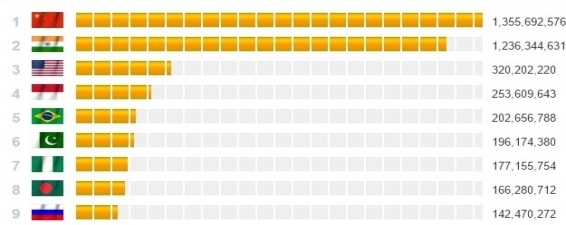 Рис. 1 Общая численность населения стран Однако, согласно процентному соотношению (общее количество вооруженных сил Китая составляет 0,17% от общей численности населения, общее количество вооруженных сил России составляет 0,98% от общей численности населения), общее количество вооруженных сил России превышает большинство от общего числа вооруженных сил Китая.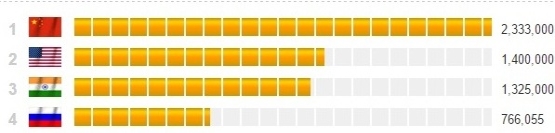 Рис. 2 Общая численность вооруженных силИз этого сравнения можно сделать вывод, что Россия уделяет гораздо больше внимания подготовке военнослужащих армии, что указывает на возможную перспективу увеличения численности вооруженных сил и достижения этого уровня с Китаем. Следовательно, человеческие ресурсы российской армии не нуждаются в пополнении извне.Но, как уже отмечалось, общая численность вооруженных сил не является ключевым параметром при определении боевой эффективности и оценке военного потенциала армии. Если мы обратимся к рейтингу, опубликованному на вышеупомянутом веб-сайте, посвященному оценке военного потенциала мировых армий, то можно отметить, что Россия занимает второе место после США. И только после России идёт Китай.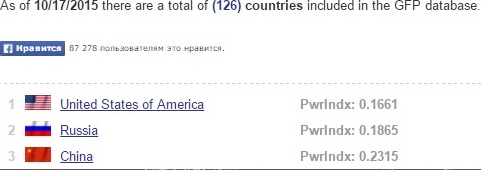 Рис. 3 Рейтинг стран мира по военному потенциалуЭтот уровень рассчитывается путем определения индекса военного потенциала страны, который включает в себя 50 факторов, некоторые из которых включают военно-технические, экономические, географические и социальные показатели, связанные с военной областью.Из более детального изучения технического оснащения двух проанализированных мировых держав становится ясно, что у России есть преимущества в военно-техническом оснащении наземных и воздушных сил. В то же время российская армия оснащена современным оборудованием с выдающимися техническими характеристиками. Китайская армия характеризуется лучшей техникой флота, что связано, в первую очередь, с ее геополитическим статусом и экономическим статусом на мировой арене. Таким образом, мы можем сделать вывод, что, хотя Россия занимает второе место по общему военному и стратегическому потенциалу, а Китай - только третье, военно-стратегическое сотрудничество между двумя странами все еще очень разумно.  Когда речь идет о военно-стратегическом сотрудничестве между Китаем и Россией, можно представить различные модели этих отношений, от любого очевидного соглашения до заключения официального соглашения о создании альянса. В этом исследовании мы сосредоточились на оценке перспективы одного из способов сотрудничества между этими двумя мировыми державами - создания военного союза. Анализ военной техники показывает, что присутствует необходимость и перспективы сотрудничества России и Китая на военно-техническом уровне. Принимая во внимание этот параметр, мы можем сделать вывод, что национальное сотрудничество будет очень эффективным и действенным. Обе стороны имеют на вооружении оружие, и взаимные обмены помогут укрепить боевую мощь обеих сторон. Однако этот показатель не является решающим при оценке возможности создания военного союза. Чтобы более точно проанализировать перспективы этих двух основных политических сил в мире, образующих военный альянс, представляется необходимым провести всестороннее изучение других факторов, чтобы доказать преимущества и недостатки китайско-российского союза, а также возможности и угрозы обеих стран.   Такое всестороннее исследование может провести SWOT-анализ для определения сильных и слабых сторон страны, а также внутренних и внешних угроз посредством определенных решений. Поэтому для Китая можно определить следующие показатели:Преимущества: Военная техника и материалы из России, технически укрепить Китайскую Народно-Освободительную Армию, улучшить качество подготовки войск с помощью совместных учений с Россией, улучшить общее экономическое положение страны путем продажи лицензионных копий российского оружия, организовать совместное производство с Россией. Недостатки: военно-промышленный комплекс Китая опирается на российские технологии, противоречит основной военной стратегии Китая - не участвует в военных альянсах и альянсах, из-за высокой значимости российской модели военной подготовки ослабляет национальную идентичность китайских солдат, открывает секретные предприятия для (России Потенциальный спрос), обязательство прекратить поставку несанкционированного российского оборудования в третьи страны.Слабые стороны: он может незаконно копировать российское оборудование и создавать нелицензионное аналогичное оборудование, раскрывать секретное производство для Китая, координировать внешнюю политику с другой стороной, национальная принадлежность российских солдат снижается. Возможности: установление отношений с некоторыми членами БРИКС и ШОС при посредничестве России; возможность укрепить авторитет на международной арене; перспективы взять на себя роль модератора нового мирового порядка; урегулирование и установление отношений с Индией; возможность отстаивать свои интересы, не опасаясь взглядов Вашингтона. Угрозы: ухудшающиеся отношения с Вашингтоном; потеря возможности для территориальных претензий к России; ограничение свободы действий на международной политической арене; растущая зависимость обороноспособности Китая от России; начало санкционной политики в отношении Китая со стороны других государств. Из всех вышеперечисленных факторов ключевым является противоречие возможного альянса с базовой военно-политической стратегией Китая, которая заключается в невмешательстве в военные альянсы и альянсы. Чтобы решить наиболее важные экономические проблемы, стоящие перед государством в ближайшем будущем, Китаю необходимо проводить мирную политику и не вмешиваться в какие-либо внешнеполитические игры.В отношении России путем проведения SWOT-анализа можно выделить следующие показатели:Сильные стороны: улучшение общего экономического положения в стране за счет средств, полученных от поставок российского оружия в Китай; привлечение персонала для работы с военной техникой; заимствование некоторых из ведущих знаний Китая в области разработки вооружений; получение стратегически важных видов военно-морской техники. Слабые стороны: возможность нелегального копирования российского оборудования и создания его нелицензионного аналога; необходимость открытия секретного производства для Китая; необходимость координации внешней политики с другой стороной; снижение уровня национальной идентичности русских солдат.    Возможности: более тесное сотрудничество с Китаем в формате ШОС и БРИКС; решение территориальных вопросов; разработка совместных стратегических планов международной политики; укрепление дружественных отношений с Китаем как важным партнером в области военно-технического сотрудничества; способность преодолевать зависимость российской экономики от запада за счет ее переориентации на восток. Угрозы: попадание под влияние китайской модели международной политики; недоверие со стороны мирового сообщества; возможное ухудшение отношений с другими партнерами; ориентация на одну линию партнерства - военно-техническое сотрудничество с Китаем; более жесткая политика санкций со стороны других государств.Оценив все вышеперечисленные факторы, можно сделать вывод, что для России военный союз с Китаем, скорее всего, приведет к принятию позиции последнего. Неблагоприятными последствиями альянса для России может стать полный переход к сотрудничеству с Китаем. В связи с этим существует опасность ослабления партнерских отношений с другими странами, имеющими стратегическое значение.Поэтому, исходя из всех вышеперечисленных факторов, можно проанализировать перспективы военно-технического союза двух стран. Таким образом, следует отметить, что, хотя положительные аспекты единого дизайна России и Китая имеют визуальное цифровое преимущество, отрицательные черты сыграли большую роль в значительной степени. Ключевым фактором, который говорит о невозможности альянса между двумя мировыми державами, является военно-политическая стратегия Китая, которая предусматривает политику неприсоединения и невмешательства в случае конфликта. Поэтому военно-технологический альянс между Россией и Китаем напрямую противоречит этому процессу. Кроме того, у России нет реальных видимых перспектив в этом альянсе.Исходя из всех вышеперечисленных факторов, мы можем сделать вывод, что в целом уровень военного сотрудничества между Россией и Китаем, похоже, полон надежд и выгод для обеих стран. Однако не стоит говорить о более тесном взаимодействии и возможности заключения какого-либо альянса. Эта область сотрудничества имеет много негативных последствий для обеих стран. Кроме того, у него нет особых перспектив, потому что нет очевидной ситуации, которая свидетельствует о срочной необходимости китайско-российского альянса. У двух стран сегодня очень хорошие дружеские отношения, и их тесное сотрудничество только расширяется. В настоящее время этого достаточно, чтобы удовлетворить мировой порядок и поддерживать партнерские отношения.Заключение 	Как сказал президент Си Цзиньпин: «За 70 лет отношения между двумя странами развивались и крепко, и успешно, и они стали парой отношений великой державы с высочайшей степенью взаимного доверия, высочайшим уровнем сотрудничества и высшей стратегической ценностью», или, как сказал президент Путин, «нынешнее всеобъемлющее Стратегическое партнерство сотрудничества достигло лучшего в истории уровня и стало моделью отношений между странами». Решение двух глав государств о том, чтобы китайско-российские отношения стали «новой эрой всестороннего стратегического партнерства между Китаем и Россией», должно быть решительно продвигаться вперед.	Чтобы справиться с «большими изменениями, которых не было за столетие» в международной обстановке, и реализовать мечту о возрождении крупных держав, Китай и Россия, как две новые развивающиеся крупные державы и большие соседи с похожими стратегическими ситуациями и весьма похожими стратегическими концепциями, должны не только практиковать «дружбу поколений»,  но и торжественно провозглашать «никогда не быть врагом» и необходимость добросовестно добиваться «бдительной помощи, глубокой интеграции, всеобъемлющей обоюдной выгоды» и продвигать всеобъемлющее стратегическое партнерство сотрудничества между Китаем и Россией в новую эру.	Для реализации декларации глав государств Китая и России о «новой эре всестороннего стратегического партнерства сотрудничества между Китаем и Россией» рекомендуется, чтобы, продолжая придерживаться основной политики «ассоциации без альянса», отношения между двумя странами должны развиваться как «бок о бок, вплотную друг к другу». «Квази-альянсные отношения» «рука об руку, от сердца к сердцу» можно понимать, как «тесное стратегическое партнерство, которое не принимает договорных обязательств». По словам президента Си Цзиньпина, это «сообщество судьбы» интересов и общности, ответственности, или, по словам президента Путина, это «особые отношения, которые рассматриваются как близкие союзники друг друга» и «отношения стратегического союзника». Поддерживаемые и тесно скоординированные "квази-альянсные отношения" - это разработка и продвижение магического оружия "единого фронта", которое эффективно для нашей армии в эру войны в новый период и в новых условиях. Кроме того, Китай и Россия были сражались бок о бок в антифашистской войне. 	Практическое применение накопленного ценного опыта является насущной стратегической необходимостью для решения гегемонистских задач, поддержания национальной безопасности и содействия управлению глобальной безопасностью. Чтобы построить «квази-альянс отношения», отношения между двумя вооруженными силами должны быть превращены в «особые дружественные военные отношения»: взаимную прозрачность в военной стратегии и взаимное стратегическое доверие.	В военном развертывании «спина к спине» представляет собой возбуждающую тенденцию, в военных операциях «бок о бок» и в тесной координации, в военно-теоретических инновациях и военных реформах Россия и Китай учатся друг у друга и продвигать друг друга, а также совместно развивать и ускорять прорывы в военной технике.	Для достижения этой цели обеим сторонам необходимо работать вместе: во-первых, они должны повысить доверие и развеять сомнения, устранить негативное влияние «теории угроз Китая» и «теории ненадежности России» в обеих странах, а также усилить исследования мозгового центра для обеспечения перспективного, целевого и Оперативные контрмеры и предложения: две стороны должны усилить руководство общественным мнением, совместно подавить шум крайних националистических сил и прозападных сил двух стран, устранить все виды вмешательства, укрепить основу общественного мнения в отношениях между двумя странами и вооруженными силами и разрушить вмешательство внешних сил. Война общественного мнения и размазывание отношений между двумя армиями должны подвергаться критике со стороны людей, проницательных между Китаем и Россией.	«Мир сталкивается с серьезными изменениями, которых не было в течение столетия». Ситуация в области международной безопасности сложна и мрачна. Задача модернизации строительства китайских и российских вооруженных сил является неотложной и трудной. Укрепляя отношения в области военной безопасности между двумя странами, мы должны действовать смелее и быстрее. Необходимо иметь твердую волю и смелые действия, но также смотреть на мир и сочетать вертикали и горизонтали, при этом китайско-российское стратегическое сотрудничество является ядром сплоченности, а Шанхайская организация сотрудничества - основной платформой для создания самого обширного в мире единого антигегемонического фронта. Глобальная партнерская сеть для совместного поддержания стратегической стабильности на евразийском континенте и даже в мире, а также для обеспечения устойчивого развития экономик и обществ двух стран.	Таким образом, от истории до настоящего времени в обозримом будущем китайско-российские военные отношения играют важную роль "балластного камня" и "пропеллера" в отношениях между двумя странами и должны быть положены в основу отношений между двумя странами. Планирование и энергичное продвижение этого, чтобы лучше служить улучшению всестороннего стратегического партнерства сотрудничества между двумя странами, глобальных стратегических операций в новую эру двух стран и великого омоложения двух стран.Список источников и литературыИсточникиБелая книга «вооруженных сил КНР» 2011. Пекин ( на кит.яз) //白皮书“中国武装部队”2011年。北京//Белая книга «вооруженных сил КНР» 2016. Пекин ( на кит.яз) //白皮书“中国武装部队”2016年。北京//Внешняя политика Советского Союза и международные отношения 1985 г. : сб. документов. М., 1986. № 85. С. 132.Выступление Си Цзиньпина на праздновании 70-летия установления дипломатических отношений между Китаем и Россией.Декларация Центрального народного правительства Китая // Советско-китайские отношения. 1917–1957 : сб. документов. – М., 1959. – № 145. – С. 213–214.Официальный доклад 4-ой сьезд КПК КНР премьер-министр Ли Кэцян 2016( на кит.яз) //中国共产党第四次代表大会官方报告中国总理李克强2016年.Проект ресурсов на государственной территории КНР (2016-2020) ( на кит.яз)//中华人民共和国国境资源项目（2016-2020）Протокол переговоров о чартерных рейсах между двумя берегами Тайваньского пролива. Совет по делам материкового Китая- Китайская Республика. 22.12.2008 (на кит.язык)// 台湾海峡两岸之间包机谈判的协议,中国大陆理事会-中华民国。 12/22/2008Совместная декларация КНР и РФ о международном порядке в 21-м веке, (на кит. яз) //中华人民共和国和俄罗斯联邦关于21世纪国际秩序的联合声明Совместное заявление Китайской Народной Республики и Российской Федерации о сотрудничестве в строительстве Экономического пояса Шелкового пути и Евразийского экономического союза(на кит. яз) //中华人民共和国与俄罗斯联邦关于丝绸之路经济带建设和欧亚经济联盟建设对接合作的联合声明//.Научная литература на русском языкеА.В. Аксенов и др.Военно-техническое сотрудничество с иностранными государствами. 50 лет. 1953-2003/  Регион. обществ. организация "Ветераны ВТС" ;Отв. ред. А.Н. Почтарев. - М. : Изд-во Макцентр, 2003. - 415 с. : ил., портр.; 30 см.Богатуров, А.Д. Системная история международных отношений : в 4 т. / А.Д. Богатуров. –м,2003.  Б.Т. Кулик. Советско-китайский раскол: причины и последствия, Институт Дальнего Востока,2000г.  Б.Н. Занегин, А.Г. Кручинин, Г.А. Боголюбов.Внешняя	политика	и	международные	отношения	Китайской Народной Республики /.– М., 1974. – Т. 2.Важнов О.Ю. Роль военно-технического сотрудничества во внешнеполитической деятельности России на примере ВТС с Китаем. Дис: канд. полиит. наук М.2017. -194 с. Воскресенский А.Д. Российско-китайское стратегическое взаимодействие и мировая политика. М.:Восток-Запад,2004.- 125с.Горбачев М.С. Избранные речи и статьи : в 7 т. М., 1987. Горбачев М.С. Жизнь и реформы : в 2 к. М., 1995. Д. О.Рогозин. Война и мир в терминах и определениях. Военно-технический словарь;.–с.:2016,– 272 с.М.С. Барабанов.Военно-техническое сотрудничество России с зарубежными государствами: анализ рынков / М.С. Барабанов, К.В. Макиенко, Р.Н. Пухов, А.Л. Рыбас; под редакцией А.Л. Рыбаса. – М.: Наука, 2008. – 470 с.Зазерская Т.Г. Советские специалисты и формирование военно-промышленного комплекса Китая (1949～1960).Дисс. канд. ист. наук,1998г.Идэ К. Переговоры между СССР/Россией и Китаем по урегулированию пограничных вопросов // Полис. Политические исследования. 2015. № 2. Карелина Е.А. Социально-экономическое развитие Китая: прогнозы и перспективы // Экономические науки. М: Роспечать. – 2015. — № 2 (123). – С. 99-101.Киссинджер, Г. О Китае / Г. Киссинджер. – М., 2014Кузык Б.Н.,Титаренко М.Л. Китай и Россия 2050: стратегия соразвития.-М.:ИНЭС,2016-656с.Лозаннский Э.Л. Россия между Америкой и Китаем. -М.: международные отношения, 2007.-288с.Лукин.А.В. Россия и Китай: четыре века взаимодействия: история, современное состояние и перспективы развития российско-китайских отношений. М., 2013. Майсак О.С. SWOT-анализ: объект, факторы, стратегии. Проблема поиска связей между факторами // Прикаспийский журнал: управление и высокие технологии. – 2013. — №1 (21). – С. 151-157.Макиенко К.В.: За 15 лет Китай потребил до половины всех российских военных поставок за рубеж. // Интервью ИНТЕРФАКС от 02.02.2007 г.М. Тейлор Фрэвел, «Ненадежность режима и международное сотрудничество: объяснение компромиссов Китая в территориальных спорах», International Security, Vol. 30, № 2 (2005): 63-64.Плотников В.А. Международная безопасность в Азиатско-тихоокеанском регионе и роль России в ее стабилизации. Дис.: канд. полит, наук СПБ.2009.- 213с.Рахманин О.Б. К истории отношений России-СССР с Китаем в XX в. М., 2002. С. 57.Рябченко, Н.П. КНР-СССР: годы конфронтации (1969–1982) / Н.П. Рябченко. – В., 2006.Сборник международных договоров СССР. М., 1993. Вып. XLVI. № 4644. С. 39–40.Трояновский О.А. Через годы и расстояния. История одной семьи. М.,1997. С. 371.Тимошенко М.В. Полтора миллиарда союзников: как альянс России и Китая бросит вызов Западу // Еженедельник «Красная Звезда». – 2015. – № 38. – С. 4-6.Федотов В.П. Полвека вместе с Китаем…Научная литература на иностранных языкахBräuner O., Bromley M., Duchâtel M. China's export of weapons: SIPRI Policy Paper 43. Stockholm, 2015. January. P. 9–13, 44–45. Constantine Christopher Menges, China: The Gathering Threat (Nashville, TN: Nelson Current, 2005), 336.Dillon, Dana R. The China Challenge: Standing Strong against the Military, Economic, and Political Threats That Imperil America. Lanham, MD: Row-man and Littlefield, 2007.- 213 p.Lukin, The Bear Watches the Dragon, 165Luthi, Soviet-Sino Split.Menges, China, Gathering Threat, 338.M. Taylor Fravel, “Regime Insecurity and International Cooperation: Explaining China’s Compromises in Territorial Disputes”, International Security, Vol. 30, No. 2 (2005): 63.Pavel K. Baev, “Russia’s Pivot to China Goes Astray: The Impact on the Asia-Pacific Security Architecture,” Contemporary Security Policy 37, no. 1 (2016): 98.  Robert G. Sutter, Chinese Foreign Relations: Power and Policy since the Cold War, (Lanham, MD: Rowman & Littlefield, 2008), 325.Rodionov’s list of potential threats is variously reported in the leading newspapers.China is among those countries listed in the report printed in Kommersant-Daily,December 26, 1996, p. 1.Sergey Radchenko, “Mongolian Politics in the Shadow of the Cold War: The 1964 Coup Attempt and the Sino-Soviet Split”, Journal of Cold War Studies, Vol. 8, No. 1 (2006): 95,Sutter, Chinese Foreign Relations, 326.The Grand Chessboard : American Primacy and Its Geostrategic Imperatives/Бжезинский Збигнев Казимеж-К:2016,политика– 243с.Ли Сан Июн. Политика экспортной вооружения России по отношению к АТР.Дис: магистратура полит, , 2014110 с. (на кит.яз) 李相军 俄罗斯与亚太地区的出口武器政策.Dis：政治学硕士，2014110 p。Лин Фон. Исследования: китайско-российские стратегические отношения партнерства в контексте геополитики. Дис: магистра полит.наук Тайбэй, 2017. -256 с. (на кит.яз) 林丰 研究：在地缘政治背景下的中俄战略伙伴关系。 Dis：台北市政治学硕士，2017年。-256页。Тан Жен-чинь. Военно-техническое сотрудничество между Россией и Китаем и его влияние в Азиатско-тихоокеанском регионе.// Журнал Обороны, июнь 2015, выпуск 1. -С. 44-53. (на кит.яз.) 俄罗斯与中国的军事技术合作及其在亚太地区的影响。/ /国防期刊，2015年6月，第1期。Цан Ин. Отношения между Китаем и Россией в новом веке. Изд-во Глобального знания. Пекин.2007.-367 с. (на кит. язк.) 新世纪中俄关系。 全球知识出版社。 北京.2007.-367 Ци Ч. Основные тенденции военно-технического сотрудничества между Россией и Китаем на современном этапе // Известия Российского государственного педагогического университета им. А.И.Герцена. – 2008. – №70. – С. 379-381. Шу Тао Ицзюцзюинянь сулянь «ба ицзю» шицзянь шимо = Советские события «8-19» в 1991 г. от начала и до конца (на кит. язк.) 学习月刊 (Учиться ежемесячно). Ухань, 2002. №4. С. 36Интернет-ресурсыА.С. скворцов, Д.А. кругликов, Тенденции изменения содержания военных угроз военной безопасности Российской Федерации на среднесрочную перспективу//https://flot.com/publications/books/shelf/safety/2.htm//(Дата обращения 12.03.2020).Алжиро-Россйские отношения [электронный ресурс]: http://www.algerianembassy.ru/Ambassade_ru.htm (Дата обращения 08.03.2020).Ван Хайдун, “Востоковед”,О концепции китайской угрозы//http://www.geopolitics.ru/2012/09/o-koncepcii-kitajskoj-ugrozy/[Дата обращения 10.03.2020].Военное и военно-техническое сотрудничество России и Китая//РИА новости// Url.:https://ria.ru/20140520/1008416110.html(дата обращения 24.04.2019)Греков Я.А. Китай нападет на Россию через 5 лет // Русский журнал. – 2007. http://www.russ.ru/Mirovaya-povestka/Kitaj-napadet-na-Rossiyu-cherez-5-let[Дата обращения 08.03.2020].«Двойное сдерживание в США делает Китай и Россию ближе» - директор Московского центра Карнеги, Китайско-российская информационная сеть, 7 мая 2019 года. http: //www.chinaru.info/News/zhongekuaixun/56962.shtml(дата обращения 25.02.2020)Дмитрий Соловьев, «Энергетика и аэрокосмическая отрасль в повестке дня поездки Путина в Китай: Кремль», Reuters, 22 июня 2016 г., http://www.reuters.com/article/ us-russia-china-idUSKCN0Z81HS. (дата обращения 24.04.2019)Концепция внешней политики Российской Федерации, утвержденная Президентом Владимиром Путиным 28 июня 2000 года, www.1n.mid.ru / ns-osndoc.nsf, доступ к июню 2000 года. Стокгольмский международный институт исследований проблем мира (SIPRI), База данных по передаче оружия SIPRI, https://www.sipri.org/databases/armstransfers.Военное и военно-техническое сотрудничество России и Китая//РИА новости// Url.:https://ria.ru/20140520/1008416110.html (Дата обращения: 07.11.2018)Концепция внешней политики Российской Федерации // Официальный сайт президента России. Url.: http://kremlin.ru/acts/785 (Дата обращения: 15.04.2019)Лон бао(электронная версия газеты,06,07,2017)Китай и Россия работают вместе, чтобы стать «балластным камнем» мира во всем мире, воплощая роль великих держав http://www.dragonnewsru.com/dragons/56010.jhtml(дата обращения 26.03.2020)Лю Женмин: «Подписано в память о пяти странах Китая, Казахстана, Кыргызстана, России, Таджикистана‹ Соглашение об укреплении доверия в военной области в приграничной зоне ›Выступление на 20-м юбилейном Международном симпозиуме» 刘振民: « 在纪念中、 哈、 吉、 俄、 塔五国签署 ‹ 关于在边境地区加强军事领域信任的协定› 二十周年国际研讨会上的讲话» htpts: / / www. Ffmprc.gov.cn / web / Wjbxw_ 673019 / t13155176 shtml(дата обращения 26.02.2020)Лю Фэнхуа, Китайско-Российское партнёрство и стратегическое сотрудничество//COMPARATIVE POLITICS RUSSIA.2019 Vol.10 .123// https://cyberleninka.ru/article/n/kitai-sko-rossii-skoe-partnerstvo-i-strategicheskoe-sotrudnichestvo//(Дата обращения 12.03.2020).Люк Чамплин, «Китай и Россия договорились об уведомлении о запуске», Ассоциация по контролю над вооружениями, 5 ноября 2009 г., https: //www.armscontrol.орг / акт / 2009_11 / ChinaRussia. (Дата обращения: 15.04.2019)Майкл Кофман.Российско-китайский военный союз: неоправданные страхи или будущая реальность?//https://www.ridl.io/ru/rossijsko-kitajskij-voennyj-sojuz-neopravdannye-strahi-ili-budushhaja-realnost///(Дата обращения 10.03.2020).Написано в 55-ю годовщину установления дипломатических отношений между Китаем и Россией. Обзор и перспективы дружественной истории. 写在中俄建交55周年——友好历程回顾与展望 . http://www.people.com.cn/GB/guoji/8212/39122/39123/2926571.html (дата обращения 26.02.2020)Новая азиатская стратегия России и ее влияние на китайско-российские отношения 俄罗斯新亚洲战略及其对中俄关系的影响https://www.1xuezhe.exuezhe.com/Qk/art/[Дата обращения 08.03.2020].Нормализация китайско-советских отношений. Сеть Синьхуа[справочная дата 2019-12-11] http://www.xinhuanet.com/2019-12/11/c_1125107278.htm (Дата обращения 08.03.2020).Обзор китайско-российских двусторонних отношений 中俄双边关系回顾http://cpc.people.com.cn/n1/2020/0116/c64094-31551936.html(дата обращения 25.02.2020)Опасны ли поставки российского вооружения Китаю .Леонид Нерсисян // Url.: http://www.forbes.ru/biznes/335571-opasny-li-postavki-rossiyskogo-vooruzheniya-kitayu(дата обращения 24.04.2019)«Отношения между Китаем и Россией» на сайте Министерства иностранных дел Китая, https://www.fmprc.gov.cn/web/gjhdq_676201/gj_676203/oz_678770 / 1206_679110 / sbgx_679114 /(дата обращения 26.02.2020) Постановление Центрального Комитета Коммунистической партии Китая о великой пролетарской культурной революции. – URL: http://library.maoism.ru/kpk8aug.htm (дата обращения 30.03.2020)Перспективы китайско-российского военно-технического сотрудничества(на кит. яз) //中俄军事技术合作前景http://ru.china-embassy.org/chn/sgxw/t688001.htm/(дата обращения 01.03.2020)Ракеш Кришнан Симха, «Китай подражает российской военной стратегии в Тихом океане», «Россия за пределами заголовков», 20 августа 2015г.,http://rbth.com/blogs/2015/08/20/china_emulates_russian_miitary_strategy_in_the_pacific_48627.html. (дата обращения 24.04.2019)Российско-китайские отношения: историческое наследие//Автор: В.Парамонов, А.Строков   //https://mashinavremeni1.ru/blog/43164301258/Rossiysko-kitayskie-otnosheniya:-istoricheskoe-nasledie(дата обращения 30.03.2020).Российский экспорт вооруженных добрых новых прорывов (на кит. Яз) // 俄罗斯武器出口实现新突破// Источник: Новости национальной обороны Китая//http://www.xinhuanet.com/mil/2020-03/30/c_1210536939.htm(Дата обращения 01.04.2020).Рыбкин Р.Ю Основные направления Российско-Китайского сотрудничества : истроия и современность// https://cyberleninka.ru/article/n/kitai-sko-rossii-skoe-partnerstvo-i-strategicheskoe-sotrudnichestvo/viewer//(Дата обращения 12.03.2020).Соглашение между Союзом Советских Социалистических Республик и Китайской  Народной Республикой о советско-китайской государственной границе на её Восточной части. URL: http://docs.cntd.ru/document/901729856 (дата обращения 24.02.2020).Султанов. Ш.З .Москва-Пекин. О перспективах и проблемах российско-китайского стратегического партнерства // https://ruskline.ru/opp/2013/12/05/moskvapekin_o_perspektivah_i_problemah_rossijskokitajskogo_strategicheskogo_partnerstva//(Дата обращения 10.03.2020).Чарльз Кловер, «Россия и Китай учатся друг у друга, как военные связи углубляются», Financial Times, 23 июня 2016 г., http://www.ft.com/Cms / с / 0 / a3e35348-2962-11e6-8b18-91555f2f4fde.html # axzz4Ckj1hDbn. (Дата обращения: 15.04.2019).Чжоу Хун: статус-кво и размышления об исследовании помощи Советского Союза Китаю после основания нового Китая/Национальная историческая сайт КНР//http://hprc.cssn.cn/gsyj/wjs/gjyz/201805/t20180509_4567866.html//(дата обращения 28.03.2020).«Шанхайская организация сотрудничества добилась важных достижений в области сотрудничества в сфере безопасности» http: // www.mod. gov .cn / jmsd / 2010-06 / 08 / content _ 4816382 htm(дата обращения 26.02.2020).SCMPost: Какое оружие Китай покупает у России?//Url.:http://geo-politica.info/scmpost-kakoe-oruzhie-kitay-pokupaet-u-rossii.html (дата обращения 24.04.2019) .“Asia and the Middle East Lead Rise in Arms Imports; the United States and Russia Remain Largest Arms Exporters, Says SIPRI,” SIPRI,February 22, 2016, https://www.sipri.org/media/press-release/2016/asia-and-middle-east-lead-rise-arms-imports-united-states-and-russiaremain-largest-arms-exporters. (дата обращения 24.04.2019).Kontseptsiya vneshney politiki possiyskoy federatsii [The Russian Federation’s Foreign Policy Concept], approved by President Vladimir Putin, June 28, 2000,www.1n.mid.ru/ns-osndoc.nsf, accessed June 2000.Stockholm International Peace Research Institute (SIPRI), SIPRI Arms Transfer Database, https://www.sipri.org/databases/armstransfers. (дата обращения 12.03.2020).http://www.globalfirepower.com[Дата обращения: 11.11.2019].